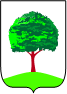 ДЕПАРТАМЕНТ ОБРАЗОВАНИЯ АДМИНИСТРАЦИИ Г. ЛИПЕЦКАМуниципальное автономное дошкольное образовательное учреждение детский сад №32 г. Липецка РАБОЧАЯ ПРОГРАММЫ ВОСПИТАНИЯМУНИЦИПАЛЬНОГО АВТОНОМНОГО ДОШКОЛЬНОГО ОБРАЗОВАТЕЛЬНОГО УЧРЕЖДЕНИЯ ДЕТСКОГО САДА№ 32 г.ЛипецкаСодержание программыПояснительная запискаРабочая программа воспитания муниципального автономного дошкольного образовательного учреждения детского сада № 32 г. Липецка (далее – Программа, Программа воспитания) определяет содержание и организацию воспитательной работы муниципального автономного дошкольного образовательного учреждения детского сада № 32 г. Липецка (далее – ДОУ № 32). Разработана на основе требований Федерального закона от 31 июля 2020 г. № 304-ФЗ «О внесении изменений в Федеральный закон «Об образовании в Российской Федерации» по вопросам воспитания обучающихся» с учетом Плана мероприятий в 2021 – 2025 годах Стратегии развития воспитания в Российской Федерации на период до 2025 года, федерального государственного образовательного стандарта дошкольного образования (далее – ФГОС ДО). Примерной программы воспитания, одобренной федеральным учебно – методическим объединением по общему образованию (протокол от 2 июня 2020 г. № 2/20). Программа воспитания является компонентом основной и адаптированных образовательных программ дошкольного образования (далее-ООП, АОП ДО) ДОУ, и обеспечивает процесс воспитания детей, в том числе и детей с ограниченными возможностями здоровья (далее ОВЗ), в возрасте от 1,6 до 8 лет с учетом их возрастных и индивидуальных особенностей.Под воспитанием понимается «деятельность, направленная на развитие личности, создание условий для самоопределения на основе социокультурных, духовно-нравственных ценностей и принятых в российском обществе правил и норм поведения в интересах человека, семьи, общества и государства, формирование у обучающихся чувства патриотизма, гражданственности, уважения к памяти защитников Отечества и подвигам Героев Отечества, закону и правопорядку, человеку труда и старшему поколению, взаимного уважения, бережного отношения к культурному наследию и традициям многонационального народа Российской Федерации, природе и окружающей среде».Программа воспитания основана на воплощении национального воспитательного идеала, который понимается как высшая цель образования, нравственное (идеальное) представление о человеке.В основе процесса воспитания детей в ДОУ лежат конституционные и национальные ценности российского общества:- ценность Родины и природы лежат в основе патриотического направления воспитания;- ценность человека, семьи, дружбы, сотрудничества лежат в основе социального направления воспитания;- ценность знания лежит в основе познавательного направления воспитания;- ценность здоровья лежит в основе физического и оздоровительного направления воспитания;- ценность труда лежит в основе трудового направления воспитания;- ценность культуры и красоты лежат в основе этико-эстетического направления воспитания. Целевые ориентиры рассматриваются как возрастные характеристики возможных достижений ребенка, которые корректируют с портретом выпускника ДОУ и с базовыми духовно-нравственными ценностями. Планируемые результаты определяют направления рабочей программы воспитания.С учетом особенностей социокультурной среды, в которой воспитывается ребенок, в рабочей программе воспитания отражено взаимодействие участников образовательных отношений со всеми субъектами образовательных отношений.Реализация Программы воспитания предполагает социальное партнерство с другими организациями.Программа воспитания реализуется на государственном языке Российской Федерации.Срок реализации Программы воспитания соответствует сроку реализации ООП ДО ДОУ.Раздел I. Целевые ориентиры и планируемые результаты Программы воспитанияЦель Программы воспитанияОбщая цель воспитания в ДОУ – личностное развитие дошкольников и создание условий для их позитивной социализации на основе базовых ценностей российского общества через:формирование ценностного отношения к окружающему миру, другим людям, себе;овладение первичными представлениями о базовых ценностях, а также выработанных обществом нормах и правилах поведения;приобретение первичного опыта деятельности и поведения в соответствии с базовыми национальными ценностями, нормами и правилами, принятыми в обществе.Достижению поставленной цели воспитания дошкольников будет способствовать решение следующих основных задач: - развитие социальных, нравственных, физических, интеллектуальных качеств, создание благоприятных условий для гармоничного развития каждого ребенка в соответствии с его возрастными, гендерными, индивидуальными особенностями и склонностями;- развитие социальных, нравственных, физических, интеллектуальных, эстетических качеств; создание благоприятных условий для гармоничного развития каждого ребенка в соответствии с его возрастными, гендерными, индивидуальными особенностями и склонностями;- формирование общей культуры личности, в том числе ценностей здорового и устойчивого образа жизни, инициативности, самостоятельности и ответственности, активной жизненной позиции;- развитие способностей и творческого потенциала каждого ребенка;- организация содержательного взаимодействия ребенка с другими детьми, взрослыми и окружающим миром на основе гуманистических ценностей и идеалов, прав свободного человека;- воспитание патриотических чувств, любви к Родине, гордости за ее достижения на основе духовно-нравственных и социокультурных ценностей и принятых в обществе правил, и норм поведения в интересах человека, семьи, общества;- воспитание чувства собственного достоинства в процессе освоения разных видов социальной культуры, в том числе и многонациональной культуры народов России и мира, умения общаться с разными людьми;- объединение воспитательных ресурсов семьи и дошкольной организации на основе традиционных духовно-нравственных ценностей семьи и общества; установление партнерских взаимоотношений с семьей, оказание ей психолого-педагогической поддержки, повышение компетентности родителей (законных представителей) в вопросах воспитания, развития и образования детей.Задачи воспитания соответствуют основным направлениям воспитательной работы и формируются для каждого возрастного периода:Методологические основы и принципы построения Программы воспитанияМетодологической основой Примерной программы являются антропологический, культурно-исторический и практичные подходы. Концепция Программы основывается на базовых ценностях воспитания, заложенных в определении воспитания, содержащемся в Федеральном законе от 29 декабря 2012 г. № 273-ФЗ «Об образовании в Российской Федерации».Методологическими ориентирами воспитания также выступают следующие идеи отечественной педагогики и психологии: развитие личного субъективного мнения и личности ребенка в деятельности; духовно-нравственное, ценностное и смысловое содержание воспитания; идея о сущности детства как сенситивного периода воспитания; амплификация (обогащение) развития ребёнка средствами разных «специфически детских видов деятельности».Программа воспитания руководствуется принципами ДО, определенными ФГОС ДО.Программа воспитания построена на основе духовно-нравственных и социокультурных ценностей и принятых в обществе правил, и норм поведения в интересах человека, семьи, общества и опирается на следующие принципы:- принцип гуманизма. Приоритет жизни и здоровья человека, прав и свобод личности, свободного развития личности; воспитание взаимоуважения, трудолюбия, гражданственности, патриотизма, ответственности, правовой культуры, бережного отношения к природе и окружающей среде, рационального природопользования;- принцип ценностного единства и совместности. Единство ценностей и смыслов воспитания, разделяемых всеми участниками образовательных отношений, содействие, сотворчество и сопереживание, взаимопонимание и взаимное уважение;- принцип общего культурного образования. Воспитание основывается на культуре и традициях России, включая культурные особенности региона;- принцип следования нравственному примеру. Пример как метод воспитания позволяет расширить нравственный опыт ребенка, побудить его к открытому внутреннему диалогу, пробудить в нем нравственную рефлексию, обеспечить возможность выбора при построении собственной системы ценностных отношений, продемонстрировать ребенку реальную возможность следования идеалу в жизни;- принципы безопасной жизнедеятельности. Защищенность важных интересов личности от внутренних и внешних угроз, воспитание через призму безопасности и безопасного поведения;- принцип совместной деятельности ребенка и взрослого. Значимость совместной деятельности взрослого и ребенка на основе приобщения к культурным ценностям и их освоения;- принцип инклюзивности. Организация образовательного процесса, при котором все дети, независимо от их физических, психических, интеллектуальных, культурно-этнических, языковых и иных особенностей, включены в общую систему образования.Данные принципы реализуются в укладе ОО, включающем воспитывающие среды, общности, культурные практики, совместную деятельность и события.Уклад образовательной организацииС родителями (законными представителями) заключается родительский договор участников образовательных отношений, опирающийся на базовые ценности, содержащий традиции региона и ДОУ, задающий культуру поведения сообществ, описывающий предметно-пространственную среду, деятельности и социокультурный контекст.Программа воспитания обеспечивает формирование социокультурного воспитательного пространства при соблюдении условий ее реализации, включающих:- обеспечение воспитывающей личностно развивающей предметно-пространственной среды;- оказание психолого-педагогической помощи, консультирование и поддержка родителей (законных представителей) по вопросам воспитания;- создание уклада ДОУ, отражающего готовность всех участников образовательного процесса руководствоваться едиными принципами и регулярно воспроизводить наиболее ценные для нее воспитательно значимые виды совместной деятельности.- современный уровень материально-технического обеспечения Программы воспитания, обеспеченности методическими материалами и средствами обучения и воспитания; - наличие профессиональных кадров и готовность педагогического коллектива к достижению целевых ориентиров Программы воспитания; - учет индивидуальных и групповых особенностей детей дошкольного возраста в интересах которых реализуется Программа воспитания (возрастных, физических, психологических, национальных и пр.); Программа воспитания основана на воплощении национального воспитательного идеала, который понимается как высшая цель образования, нравственное (идеальное) представление о человеке. В основе процесса воспитания детей в ДОУ лежат конституционные и национальные ценности российского общества: ценности Родины и природы, ценности человека, семьи, дружбы, сотрудничества, ценность знания, здоровья, труда, ценности культуры и красоты. Воспитательный процесс строится на следующих принципах:- неукоснительное соблюдение законности и прав семьи ребенка;- соблюдения конфиденциальности информации о ребенке и его семье, приоритета безопасности ребенка;- создание психологически комфортной среды для каждого ребенка и взрослого, без которой невозможно конструктивное взаимодействие детей, их семей, и педагогических работников;- системность и целенаправленность воспитания как условия его эффективности.Программа воспитания ДОУ учитывает традиции региона: Липецкая область имеет великое культурное и историческое наследие, она богата разнообразными традициями, обычаями, уникальными промыслами. На территории области сохранился и развивается ряд народных промыслов и ремесел: ручное кружевоплетение, художественная керамика, романовская игрушка, миниатюрная лаковая живопись, декоративная роспись по металлу, художественная обработка дерева, изготовление лепных керамических игрушек с ручной росписью и др. Старинные города области поражают своей многовековой историей и красотой. Областной центр Липецк славится как город металлургов, летчиков, город мастеров, динамично развивающийся современный город. Программа воспитания учитывает условия, существующие в ДОУ, индивидуальные особенности, интересы, потребности воспитанников и их родителей. Основными участниками реализации Программы воспитания являются: дети дошкольного возраста, родители (законные представители), педагоги. Уклад способствует формированию ценностей воспитания, которые разделяются всеми участниками образовательных отношений (воспитанниками, родителями, педагогами и другими сотрудниками ДОО). Программа воспитания ДОУ включает в себя вопросы истории и культуры родного города и района, природного, социального и рукотворного мира. Поликультурное воспитание дошкольников строится на основе изучения национальных традиций семей воспитанников. Дети знакомятся с самобытностью и уникальностью русской и других национальных культур, представителями которых являются участники образовательного процесса. На этапе дошкольного детства очень важно, чтобы ребенок знал и понимал чужую культуру; умел взаимодействовать с представителями других национальностей; ценил многообразие мира.В системе развивающего обучения важную роль играет культурная среда - пространство, в котором ребенок получает возможность максимально реализовать свой личностный потенциал. Основные традиции воспитательного процесса в ДОУ:Подрастая, ребенок приходит в детский сад и его поведение становится более осознанным. Попадая в новую среду, ребенок узнает новые модели поведения, осваивает новые для него формы человеческих отношений. У ребенка начинают формироваться нравственные качества, стремления, идеалы. И этому формированию немало способствуют те, порой уникальные традиции, которые существуют не только в детском саду, а конкретно в каждой группе. И если педагоги в группе придерживаются гуманного подхода к детям, где каждый ребенок личность, а все вместе – дружный коллектив, то именно традиции помогают ребенку освоить ценности коллектива, способствуют чувству сопричастности сообществу людей, учат прогнозировать развитие событий и выбирать способы действия.Традиции и события наполняют ежедневную жизнь детей увлекательными и полезными делами, создают атмосферу радости общения, коллективного творчества, стремления к новым задачам и перспективам.ДОУ № 32 – это современное, динамично развивающееся образовательное учреждение, в котором сохраняются лучшие традиции прошлого, стремление к современному и инновационному будущему. Климатические условия Черноземья имеют свои особенности: недостаточное количество солнечных дней в зимнее время и повышенная влажность воздуха. Поэтому в режим дня каждой возрастной группы ежедневно включены бодрящая гимнастика, упражнения для профилактики плоскостопия, упражнения для расслабления позвоночника и коррекции осанки, дыхательная гимнастика, гимнастика для глаз. В холодное время года (при благоприятных погодных условиях) удлиняется пребывание детей на открытом воздухе. В теплое время года - жизнедеятельность детей, преимущественно, организуется на открытом воздухе.Уклад в нашем детском саду направлен, прежде всего, на сплочение коллектива детей, родителей и педагогов.  Традиции помогают ребенку освоить ценности коллектива, способствуют чувству сопричастности сообществу людей, учат прогнозировать развитие событий и выбирать способы действия. Традиции и события наполняют ежедневную жизнь детей увлекательными и полезными делами, создают атмосферу радости общения, коллективного творчества, стремления к новым задачам и перспективам. Уклад учитывает специфику и конкретные формы организации распорядка дневного, недельного, месячного, годового циклов жизни ДОУ. ДОУ функционирует в режиме пятидневной рабочей недели с 12-часовым пребыванием детей (с 06.30 до 18.30 часов).  Реализация Программы воспитания осуществляется в течение всего времени пребывания детей в ДОУ в процессе разнообразных видов детской деятельности: игровой, коммуникативной, трудовой, познавательно-исследовательской, продуктивной, чтения, в форме творческой активности, обеспечивающей художественно-эстетическое развитие ребенка. В учреждении функционирует 48 дошкольных групп, которые посещают дети, в том числе дети с ОВЗ, в возрасте от 1,6 до 8 лет. Важными традициями ДОУ в аспекте социокультурной ситуации развития являются: - знакомство с народными играми; - приобщение к музыке, устному народному творчеству, художественной литературе, декоративно-прикладному искусству и живописи разных народов; - приобщение к истокам русской народной культуры; - знакомство с историей, традициями, достопримечательностями родного города и его окрестностей. Ежедневные традиции: «Доброе утро!» Цель: обеспечить постепенное вхождение ребенка в ритм жизни группы, создать хорошее настроение, настроить на доброжелательное общение со сверстниками.«Мое настроение»Цель: наблюдение воспитателем за эмоциональным состоянием каждого ребенка с целью оказания своевременной коррекции и поддержки развития личности.«В гостях у книжки»Цель: прививать детям культуру чтения книг, расширять кругозор, воспитывать любовь и бережное отношение к книгам.«Мы всегда вместе»Цель: формирование между детьми доброжелательных дружеских отношений.Ежемесячные традиции: «Отмечаем день рождение»Цель: развивать способность к сопереживанию радостных событий, вызвать положительные эмоции, подчеркнуть значимость каждого ребенка в группе. «Мастерская добрых дел»Цель: приобщение детей и родителей к совместному творчеству, с целью установления доброжелательной атмосферы в семье и расширения знаний детей о своих близких людях.Ежегодные традиции:«Герои нашего города»Цель: вызвать у детей гордость за свой город, свой народ, воспитывать патриотические чувства.«Украсим наш детский сад цветами»Цель: вызвать у детей желание помогать взрослым, привлекать к посильному труду, воспитывать любовь к природе.«Знакомство с сотрудниками ДОУ»Цель: знакомить с профессиями работников детского сада, воспитывать уважение к людям разных профессий.«Осенняя ярмарка»Цель: знакомство с народными традициями, с фольклором, с народными промыслами.Воспитывающая среда ДОУВоспитывающая среда - это особая форма организации образовательного процесса, реализующего цель и задачи воспитания. Воспитывающая среда определяется целью и задачами воспитания, духовно-нравственными и социокультурными ценностями, образцами и практиками. Основными характеристиками воспитывающей среды являются ее насыщенность и структурированность. Воспитательный процесс в ДОУ выстраивается с учетом концепции духовно - нравственного развития и воспитания личности гражданина России. Воспитывающая среда ДОУ - это духовное, материальное (предметное), событийное и информационное наполнение жизнедеятельности личности, создающее условия для ее самореализации, саморазвития, раскрытия творческого потенциала. Стержнем годового цикла воспитательной работы являются общие для всего ДОУ, событийные мероприятия, в которых участвуют дети разных возрастов. Межвозрастное взаимодействие дошкольников способствует их взаимообучению и взаимовоспитанию. Общение младших по возрасту ребят со старшими создает благоприятные условия для формирования дружеских отношений, положительных эмоций, проявления уважения, самостоятельности. Это дает больший воспитательный результат, чем прямое влияние педагога. В ДОУ существует практика коллективного планирования, разработки и проведения общих мероприятий. В ДОУ существует практика создания творческих групп педагогов, которые оказывают консультационную, психологическую, информационную и технологическую поддержку своим коллегам в организации воспитательных мероприятий. Детская художественная литература и народное творчество традиционно рассматриваются педагогами ДОУ в качестве наиболее доступных 	и действенных в воспитательном отношении искусства, обеспечивающих развитие общечеловеческими и национальными ценностными установками. Дополнительным воспитательным ресурсом по приобщению дошкольников к истории и культуре своей Отчизны и своего родного края являются использование мини - музея ДОУ. Музейная педагогика рассматривается нами как ценность, обладающая исторической и художественной значимостью. В детском саду организовано единое с родителями образовательное пространство для обмена опытом, знаниями, идеями, для обсуждения и решения конкретных воспитательных задач. Информационное наполнение осуществляется посредством личного общения, а также информационные стенды, социальные сети, официальный сайт ДОУ. Воспитывающая среда ДОУ является насыщенной и структурированной.Для реализации целей и задач воспитания детей в ДОУ существуют следующие формы организации деятельности образовательного процесса: - игра, игровое упражнение, игра-путешествие, занятие; - чтение, беседа/разговор, ситуации; - конкурсы, викторины, коллективное творческое дело; - проекты, эксперименты, длительные наблюдения, экологические акции, экскурсии (в том числе с использованием ИКТ); - праздники, развлечения, физкультурно-спортивные мероприятия; – театрализованные игры, инсценировки. Воспитывающая среда в ДОУ № 32 строится по трем линиям: - «от взрослого», который создает предметно-пространственную среду, насыщая ее ценностями и смыслами; - «от совместной деятельности ребенка и взрослого»: воспитывающая среда, направленная на взаимодействие ребенка и взрослого, раскрывающего смыслы и ценности воспитания; - «от ребенка»: воспитывающая среда, в которой ребенок самостоятельно творит, живет и получает опыт позитивных достижений, осваивая ценности и смыслы, заложенные взрослым. Цели и задачи воспитания реализуются во всех видах деятельности дошкольника, обозначенных в ФГОС ДО. Все виды детской деятельности опосредованы разными типами активностей: - предметно-целевая (виды деятельности, организуемые взрослым, в которых он открывает ребенку смысл и ценность человеческой деятельности, способы ее реализации совместно с родителями, воспитателями, сверстниками); - культурные практики (активная, самостоятельная апробация каждым ребенком инструментального и   ценностного   содержаний, полученных от взрослого и способов их реализации в различных видах деятельности через личный опыт); - свободная инициативная деятельность ребенка (его спонтанная самостоятельная активность, в рамках которой он реализует свои базовые устремления: любознательность, общительность, опыт деятельности на основе усвоенных ценностей). Общности (сообщества) ДОУВ целях эффективности воспитательной деятельности в ДОУ организована работа следующих общностей (сообществ):Профессиональная общность – это устойчивая система связей и отношений между людьми, единство целей и задач воспитания, реализуемое всеми сотрудниками ДОУ. Участники общности разделяют те ценности, которые заложены в основу Программы. Основой эффективности такой общности является рефлексия собственной профессиональной деятельности. К профессиональным общностям ДОУ относятся:- педагогический совет;- творческая группа;-психолого-педагогический консилиум;- ассоциация узких специалистов;- школа молодого педагога. Педагоги – участники общности, придерживаются следующих принципов:- быть примером в формировании полноценных и сформированных ценностных ориентиров, норм общения и поведения; - мотивировать детей к общению друг с другом, поощрять даже самые незначительные стремления к общению и взаимодействию; - поощрять детскую дружбу, стараться, чтобы дружба между отдельными детьми внутри группы сверстников принимала общественную направленность; - заботиться о том, чтобы дети непрерывно приобретали опыт общения на основе чувства доброжелательности; - содействовать проявлению детьми заботы об окружающих, учить проявлять чуткость к сверстникам, побуждать детей сопереживать, беспокоиться, проявлять внимание к заболевшему товарищу; - воспитывать в детях такие качества личности, которые помогают влиться в общество сверстников (организованность, общительность, отзывчивость, щедрость, доброжелательность и пр.); - учить детей совместной деятельности, насыщать их жизнь событиями, которые сплачивали бы и объединяли ребят; - воспитывать в детях чувство ответственности перед группой за свое поведение. Профессионально-родительская общность включает сотрудников ДОУ и всех взрослых членов семей воспитанников, которых связывают не только общие ценности, цели развития и воспитания детей, но и уважение друг к другу. Основная задача – объединение усилий по воспитанию ребенка в семье и в ДОУ. Зачастую поведение ребенка сильно различается дома и в детском саду. Без совместного обсуждения воспитывающими взрослыми особенностей ребенка невозможно выявление и в дальнейшем создание условий, которые необходимы для его оптимального и полноценного развития и воспитания. К профессионально-родительским общностям в ДОУ относятся: - управляющий совет;- совет родителей; - родительское собрание. Детско-взрослая общность. Для общности характерно содействие друг другу, сотворчество и сопереживание, взаимопонимание и взаимное уважение, отношение к ребенку как к полноправному человеку, наличие общих симпатий, ценностей и смыслов у всех участников общности. Детско - взрослая общность является источником и механизмом воспитания ребенка. Находясь в общности, ребенок сначала приобщается к тем правилам и нормам, которые вносят взрослые в общность, а затем эти нормы усваиваются ребенком и становятся его собственными. Общность строится и задается системой связей и отношений ее участников. В каждом возрасте и каждом случае она будет обладать своей спецификой в зависимости от решаемых воспитательных задач. К детско-взрослой общности в ДОУ относятся: - эколята; - ЮИД Детская общность. Общество сверстников – необходимое условие полноценного развития личности ребенка. Здесь он непрерывно приобретает способы общественного поведения, под руководством воспитателя учится умению дружно жить, сообща играть, трудиться, заниматься, достигать поставленной цели. Чувство приверженности к группе сверстников рождается тогда, когда ребенок впервые начинает понимать, что рядом с ним такие же, как он сам, что свои желания необходимо соотносить с желаниями других. Воспитатель должен воспитывать у детей навыки и привычки поведения, качества, определяющие характер взаимоотношений ребенка с другими людьми и его успешность в том или ином сообществе. Поэтому так важно придать детским взаимоотношениям дух доброжелательности, развивать у детей стремление и умение помогать как старшим, так и друг другу, оказывать сопротивление плохим поступкам, общими усилиями достигать поставленной цели. Одним из видов детских общностей являются разновозрастные детские общности. В детском саду должна обеспечена возможность взаимодействия ребенка как со старшими, так и с младшими детьми. Включенность ребенка в отношения со старшими, помимо подражания и приобретения нового, рождает опыт послушания, следования общим для всех правилам, нормам поведения и традициям. Отношения с младшими – это возможность для ребенка стать авторитетом и образцом для подражания, а также пространство для воспитания заботы и ответственности. Организация жизнедеятельности детей дошкольного возраста в разновозрастной группе обладает большим воспитательным потенциалом для инклюзивного образования. Культура поведения воспитателя в общностях как значимая составляющая уклада. Культура поведения взрослых в детском саду направлена на создание воспитывающей среды как условия решения возрастных задач воспитания. Общая психологическая атмосфера, эмоциональный настрой группы, спокойная обстановка, отсутствие спешки, разумная сбалансированность планов – это необходимые условия нормальной жизни и развития детей. Воспитатель должен соблюдать кодекс нормы профессиональной этики и поведения: - педагог всегда выходит навстречу родителям и приветствует родителей и детей первым; - улыбка – всегда обязательная часть приветствия; - педагог описывает события и ситуации, но не даёт им оценки; - педагог не обвиняет родителей и не возлагает на них ответственность за поведение детей в детском саду; - тон общения ровный и дружелюбный, исключается повышение голоса; - уважительное отношение к личности воспитанника; - умение заинтересованно слушать собеседника и сопереживать ему; - умение видеть и слышать воспитанника, сопереживать ему; - уравновешенность и самообладание, выдержка в отношениях с детьми; - умение быстро и правильно оценивать сложившуюся обстановку и в то же время не торопиться с выводами о поведении и способностях воспитанников; - умение сочетать мягкий эмоциональный и деловой тон в отношениях с детьми; - умение сочетать требовательность с чутким отношением к воспитанникам;- знание возрастных и индивидуальных особенностей воспитанников;- соответствие внешнего вида статусу воспитателя детского сада. 1.2.4. Социокультурный контекстСоциокультурный контекст – это социальная и культурная среда, в которой человек растет и живет. Он также включает в себя влияние, которое среда оказывает на идеи и поведение человека. Социокультурные ценности являются определяющими в структурно содержательной основе Программы воспитания. Социокультурный контекст воспитания является вариативной составляющей воспитательной программы. Он учитывает этнокультурные, конфессиональные и региональные особенности и направлен на формирование ресурсов воспитательной программы. Реализация социокультурного контекста опирается на построение социального партнерства образовательной организации.Важным в повышении качества воспитательной работы является полноценное использование социального окружения учреждения. ДОУ № 32 расположено в отдаленном, жилом микрорайоне города, вдали от промышленной зоны. Вблизи расположена многопрофильная полилингвальная общеобразовательная школа № 34, что позволяет привлечь ее в рамках социально-педагогического партнерства по различным направлениям воспитания и социализации обучающихся. В рамках социокультурного контекста повышается роль родительской общественности как субъекта образовательных отношений в Программе воспитания.ДОУ № 32 г. Липецка осуществляет сотрудничество в вопросах воспитания дошкольников с ФГБОУ ВО «Липецким государственным педагогическим университетом им. П.П. Семенова-Тян-Шанского», с ГБУ центром «СемьЯ», с библиотекой семейного чтения № 9. В целях повышения социокультурной компетенции детей дошкольного возраста с ними проводятся такие формы работы, как мастер-классы, организуется просмотр видеофильмов на темы культуры, проводятся виртуальные экскурсии в библиотеку, организуется участие детей дошкольного возраста в фольклорных праздниках. Условиями социокультурного развития являются: привитие детям традиционных культурных эталонов, норм и правил поведения; создание предметно-развивающей среды; взаимодействие детского сада с родителями (законными представителями) по социокультурному развитию детей дошкольного возраста; ознакомление детей с историей страны и т.д. 1.2.5. Деятельности и культурные практики в ДОУЦели и задачи воспитания реализуются во всех видах деятельности дошкольника, обозначенных во ФГОС ДО. В качестве средств реализации цели воспитания выступают следующие основные виды деятельности и культурные практики: - предметно-целевая (виды деятельности, организуемые взрослым, в которых он открывает ребенку смысл и ценность человеческой деятельности, способы ее реализации совместно с родителями, воспитателями, сверстниками); - культурные практики (активная, самостоятельная апробация каждым ребенком инструментального и ценностного содержаний, полученных от взрослого, и способов их реализации в различных видах деятельности через личный опыт); - свободная инициативная деятельность ребенка (его спонтанная самостоятельная активность, в рамках которой он реализует свои базовые устремления: любознательность, общительность, опыт деятельности на основе усвоенных ценностей). 1.3. Требования к планируемым результатам освоения Программы воспитанияПланируемые результаты освоения Программы воспитания конкретизируют требования ФГОС ДО к целевым ориентирам (п.4.6.Стандарта), прогнозируются в соответствии с возрастными, а также индивидуальными особенностями и возможностями воспитанников.Планируемые результаты воспитания носят отсроченный характер, но деятельность воспитателя нацелена на перспективу развития и становления личности ребенка. Поэтому результаты достижения цели воспитания даны в виде целевых ориентиров, представленных в виде обобщенных портретов ребенка к концу раннего и дошкольного возрастов. Основы личности закладываются в дошкольном детстве, и, если какие-либо линии развития не получат своего становления в детстве, это может отрицательно сказаться на гармоничном развитии человека в будущем. На уровне ДОУ не осуществляется оценка результатов воспитательной работы в соответствии с ФГОС ДО, так как «целевые ориентиры основной образовательной программы дошкольного образования не подлежат непосредственной оценке, в том числе в виде педагогической диагностики (мониторинга), и не являются основанием для их формального сравнения с реальными достижениями детей».1.3.1. Целевые ориентиры воспитательной работы детей младенческого и раннего возраста (до 3 лет)Портрет ребенка младенческого и раннего возраста (к 3-м годам)1.3.2. Целевые ориентиры воспитательной работы для детей дошкольного возраста (до 8 лет)Портрет ребенка дошкольного возраста (к 8-ми годам)1.4.Оценка индивидуального развития детейРезультаты достижений воспитанников по освоению Программы воспитания не подлежат непосредственной оценке в том числе в виде педагогической диагностики, и не являются основанием для их формального сравнения с реальными достижениями детей. Программой предусмотрена система мониторинга динамики развития детей, динамики их образовательных достижений. Основанная на методе наблюдения за поведением. В фокусе педагогической диагностики находится понимание ребенком смысла конкретной ценности и ее проявление в его поведении.	Способы фиксирования результатов:- результативность участия детей в конкурсах разного вида и уровня (диплом, грамота. благодарность);- видеозаписи мероприятий;- портфолио воспитанников.1.5. Часть, формируемая участниками образовательных отношений.Часть Программы воспитания, формируемая участниками образовательных отношений, составлена с учётом образовательных потребностей, интересов и мотивов детей, членов их семей и педагогов; расширяет и углубляет содержание Программы воспитания, раскрывает виды деятельности, методики, формы организации образовательной работы на основе модифицированной программы «Знакомим ребенка с малой Родиной».1.5.1. Планируемые результаты освоения модифицированной программы «Знакомим ребенка с малой Родиной»В результате освоения воспитанниками программы по краеведению на этапе завершения дошкольного образования предполагается:- сформировать у детей основные знания о родном городе, области; о достопримечательностях (театрах, памятниках, библиотеках, производственных предприятиях) города; об истории быта на Липецкой земле, развитии транспорта, металлургической промышленности;- сформировать у детей представления о пользе каждой профессии, о том, что только благодаря труду Липчан, и жителей области наш край является жемчужиной Черноземья и важной частью большой России.Предполагаемые результаты:Раздел II. Содержательный2.1. Содержание воспитательной работы по направлениям воспитанияСодержание Программы воспитания реализуется в ходе освоения детьми дошкольного возраста всех образовательных областей, обозначенных во ФГОС ДО, одной из задач которого является объединение воспитания и обучения в целостный образовательный процесс на основе духовно-нравственных и социокультурных ценностей, принятых в обществе правил и норм поведения в интересах человека, семьи, общества: социально-коммуникативное развитие; познавательное развитие; речевое развитие; художественно-эстетическое развитие; - физическое развитие. Практическая реализация цели и задач воспитания осуществляется в рамках следующих направлений воспитательной работы ДОУ: патриотического (ценности Родины и природы); социального (ценности человека, семьи, дружбы, сотрудничества); этико-эстетического (ценности культуры и красоты); - физического и оздоровительного (ценность здоровья);- трудового (ценность труда). Перечисленные направления воспитания тесно взаимосвязаны между собой и обеспечивают интеграцию воспитательной деятельности во все образовательные области и во все виды детской деятельности в образовательном процессе, согласно ООП ДО ДОУ. Каждое из перечисленных направлений представлено в соответствующем разделе Программы. Конкретные виды, формы и содержание работы представлены в календарном плане воспитательной работы (Приложение). 2.1.1. Патриотическое направление воспитанияЦенности Родина и природа лежат в основе патриотического направления воспитания. Патриотизм - это воспитание в ребенке нравственных качеств, чувства любви, интереса к своей стране - России, своему краю, малой родине, своему народу России в целом (гражданский патриотизм), ответственности, трудолюбия; ощущения принадлежности к своему народу. Патриотическое направление воспитания строится на идее патриотизма как нравственного чувства, которое вырастает из культуры человеческого бытия, особенностей образа жизни и ее уклада, народных и семейных традиций. Воспитательная работа в данном направлении связана со структурой самого понятия «патриотизм» и определяется через следующие взаимосвязанные компоненты: - когнитивно-смысловой, связанный со знаниями об истории России, своего края, духовных и культурных традиций и достижений многонационального народа России; - эмоционально-ценностный, характеризующийся любовью к Родине - России, уважением к своему народу, народу России в целом; - регуляторно-волевой, обеспечивающий укоренение знаний в духовных и культурных традициях своего народа, деятельность на основе понимания ответственности за настоящее и будущее своего народа, России. Задачи патриотического воспитания: формирование любви к родному краю, родной природе, родному языку, культурному наследию своего народа; воспитание любви, уважения к своим национальным особенностям и чувства собственного достоинства как представителя своего народа; воспитание уважительного отношения к гражданам России в целом, своим соотечественникам и согражданам, представителям всех народов России, к ровесникам, родителям, соседям, старшим, другим людям вне зависимости от их этнической принадлежности; воспитание любви к родной природе, природе своего края, России, понимания единства природы и людей и бережного ответственного отношения к природе. При реализации указанных задач воспитатель ДОУ должен сосредоточить свое внимание на нескольких основных направлениях воспитательной работы: - ознакомлении детей с историей, героями, культурой, традициями России и своего народа; - организации коллективных творческих проектов, направленных на приобщение детей к российским общенациональным традициям; - формировании правильного и безопасного поведения в природе, осознанного отношения к растениям, животным, к последствиям хозяйственной деятельности человека. Содержание воспитательной деятельности по патриотическому направлению воспитания с учетом возрастной специфики2.1.2. Социальное направление воспитанияЦенности семья, дружба, человек и сотрудничество лежат в основе социального направления воспитания. В дошкольном детстве ребенок открывает Личность другого человека и его значение в собственной жизни и жизни людей. Он начинает осваивать все многообразие социальных отношений и социальных ролей. Он учится действовать сообща, подчиняться правилам, нести ответственность за свои поступки, действовать в интересах семьи, группы.  Формирование правильного ценностно-смыслового отношения ребенка к социальному окружению невозможно без грамотно выстроенного воспитательного процесса, в котором обязательно должна быть личная социальная инициатива ребенка в детско-взрослых и детских общностях. Важным аспектом является формирование у дошкольника представления о мире профессий взрослых, появление к моменту подготовки к школе положительной установки к обучению в школе как важному шагу взросления. Основная цель социального направления воспитания дошкольника заключается в формировании ценностного отношения детей к семье, другому человеку, развитии дружелюбия, создания условий для реализации в обществе. Выделяются основные задачи социального направления воспитания: Формирование у ребенка представлений о добре и зле, позитивного образа семьи с детьми, ознакомление с распределением ролей в семье, образами дружбы в фольклоре и детской литературе, примерами сотрудничества и взаимопомощи людей в различных видах деятельности (на материале истории России, ее героев), милосердия и заботы.Анализ поступков самих детей в группе в различных ситуациях. Формирование навыков, необходимых для полноценного существования в обществе: эмпатии (сопереживания), коммуникабельности, заботы, ответственности, сотрудничества, умения договариваться, умения соблюдать правила. Развитие способности поставить себя на место другого как проявление личностной зрелости и преодоление детского эгоизма. При реализации данных задач воспитатель ДОУ должен сосредоточить свое внимание на нескольких основных направлениях воспитательной работы: - организовывать сюжетно-ролевые игры (в семью, в команду и т. и.), игры с правилами, традиционные народные игры и пр.; - воспитывать у детей навыки поведения в обществе; - учить детей сотрудничать, организуя групповые формы в продуктивных видах деятельности; - учить детей анализировать поступки и чувства - свои и других людей; - организовывать коллективные проекты заботы и помощи; - создавать доброжелательный психологический климат в группе. Содержание воспитательной деятельности по социальному направлению воспитания с учетом возрастной специфики2.1.3. Познавательное направление воспитанияЦенность - знания. Цель познавательного направления воспитания - формирование ценности познания. Значимым для воспитания ребенка является формирование целостной картины мира, в которой интегрировано ценностное, эмоционально окрашенное отношение к миру, людям, природе, деятельности человека. 	Задачи познавательного направления воспитания: развитие любознательности, формирование опыта познавательной инициативы; формирование ценностного отношения к взрослому как источнику знаний;приобщение ребенка к культурным способам познания (книги, интернет-источники, дискуссии и др.). Направления деятельности воспитателя: - совместная деятельность воспитателя с детьми на основе наблюдения, сравнения, проведения опытов (экспериментирования), организации походов и экскурсий, просмотра доступных для восприятия ребенка познавательных фильмов, чтения и просмотра книг; - организация конструкторской и продуктивной творческой деятельности, проектной и исследовательской деятельности детей совместно со взрослыми; - организация насыщенной и структурированной образовательной среды, включающей иллюстрации, видеоматериалы, ориентированные на детскую аудиторию; различного типа конструкторы и наборы для экспериментирования. Содержание воспитательной деятельности по познавательному направлению воспитания с учетом возрастной специфики2.1.4. Физическое и оздоровительное направление воспитанияЦенность - здоровье. Цель данного направления - сформировать навыки здорового образа жизни, где безопасность жизнедеятельности лежит в основе всего. Физическое развитие и освоение ребенком своего тела происходит в виде любой двигательной активности: выполнение бытовых обязанностей, игр, ритмики и танцев, творческой деятельности, спорта, прогулок. Задачи по формированию здорового образа жизни: - обеспечение построения образовательного процесса физического воспитания детей (совместной и самостоятельной деятельности) на основе здоровье формирующих и здоровье сберегающих технологий, и обеспечение условий для гармоничного физического и эстетического развития ребенка; - закаливание, повышение сопротивляемости к воздействию условий внешней среды; - укрепление опорно-двигательного аппарата; развитие двигательных способностей, обучение двигательным навыкам и умениям; - формирование элементарных представлений в области физической культуры, здоровья и безопасного образа жизни; - организация сна, здорового питания, выстраивание правильного режима дня; - воспитание экологической культуры, обучение безопасности жизнедеятельности. Направления деятельности воспитателя: - подвижных, спортивных игр, в том числе традиционных народных игр, дворовых игр на территории детского сада; - создание детско-взрослых проектов по здоровому образу жизни; - введение оздоровительных традиций в ДОУ. Формирование у дошкольников культурно-гигиенических навыков является важной частью воспитания культуры здоровья. Воспитатель должен формировать у дошкольников понимание того, что чистота лица и тела, опрятность одежды отвечают не только гигиене и здоровью человека, но и социальным ожиданиям окружающих людей. Особенность культурно-гигиенических навыков заключается в том, что они должны формироваться на протяжении всего пребывания ребенка в ДОУ. В формировании культурно-гигиенических навыков режим дня играет одну из ключевых ролей. Привыкая выполнять серию гигиенических процедур с определенной периодичностью, ребенок вводит их в свое бытовое пространство, и постепенно они становятся для него привычкой. Формируя у детей культурно-гигиенические навыки, воспитатель ДОУ должен сосредоточить свое внимание на нескольких основных направлениях воспитательной работы: - формировать у ребенка навыки поведения во время приема пищи; - формировать у ребенка представления о ценности здоровья, красоте и чистоте тела;- формировать у ребенка привычку следить за своим внешним видом; - включать информацию о гигиене в повседневную жизнь ребенка, в игру. Работа по формированию у ребенка культурно-гигиенических навыков должна вестись в тесном контакте с семьей. Содержание воспитательной деятельности по физическому и оздоровительному направлению воспитания с учетом возрастной специфики 2.1.5. Трудовое направление воспитанияЦенность - труд. С дошкольного возраста каждый ребенок обязательно должен принимать участие в труде, и те несложные обязанности, которые он выполняет в детском саду и в семье, должны стать повседневными. Только при этом условии труд оказывает на детей определенное воспитательное воздействие и подготавливает их к осознанию его нравственной стороны. Основная цель трудового воспитания дошкольника заключается в формировании ценностного отношения детей к труду, трудолюбия, а также в приобщении ребенка к труду. Можно выделить основные задачи трудового воспитания:Ознакомление с доступными детям видами труда взрослых и воспитание положительного отношения к их труду, познание явлений и свойств, связанных с преобразованием материалов и природной среды, которое является следствием трудовой деятельности взрослых и труда самих детей. Формирование навыков, необходимых для трудовой деятельности детей, воспитание навыков организации своей работы, формирование элементарных навыков планирования. Формирование трудового усилия (привычки к доступному дошкольнику напряжению физических, умственных и нравственных сил для решения трудовой задачи). При реализации данных задач воспитатель ДОО должен сосредоточить свое внимание на нескольких направлениях воспитательной работы: - показать детям необходимость постоянного труда в повседневной жизни, использовать его возможности для нравственного воспитания дошкольников; - воспитывать у ребенка бережливость (беречь игрушки, одежду, труд и старания родителей, воспитателя, сверстников), так как данная черта непременно сопряжена с трудолюбием; - предоставлять детям самостоятельность в выполнении работы, чтобы они почувствовали ответственность за свои действия; - собственным примером трудолюбия и занятости создавать у детей соответствующее настроение, формировать стремление к полезной деятельности; - связывать развитие трудолюбия с формированием общественных мотивов труда, желанием приносить пользу людям. Содержание воспитательной деятельности по трудовому направлению воспитания с учетом возрастной специфики2.1.6. Этико-эстетическое направление воспитанияЦенности - культура и красота. Культура поведения в своей основе имеет глубоко социальное нравственное чувство - уважение к человеку, к законам человеческого общества. Культура отношений является делом не столько личным, сколько общественным. Конкретные представления о культуре поведения усваиваются ребенком вместе с опытом поведения, с накоплением нравственных представлений. Основные задачи этико-эстетического воспитания: 1) формирование культуры общения, поведения, этических представлений; 2) воспитание представлений о значении опрятности и красоты внешней, ее влиянии на внутренний мир человека;3) развитие предпосылок ценностно-смыслового восприятия и понимания произведений искусства, явлений жизни, отношений между людьми; 4) воспитание любви к прекрасному, уважения к традициям и культуре родной страны и других народов;5) развитие творческого отношения к миру, природе, быту и к окружающей ребенка действительности; 6) формирование у детей эстетического вкуса, стремления окружать себя прекрасным, создавать его. Для того чтобы формировать у детей культуру поведения, воспитатель ДОО должен сосредоточить свое внимание на нескольких основных направлениях воспитательной работы: - учить детей уважительно относиться к окружающим людям, считаться с их делами, интересами, удобствами; - воспитывать культуру общения ребенка, выражающуюся в общительности, этикет вежливости, предупредительности, сдержанности, умении вести себя в общественных местах; - воспитывать культуру речи: называть взрослых на «вы» и по имени и отчеству; не перебивать говорящих и выслушивать других; говорить четко, разборчиво, владеть голосом; - воспитывать культуру деятельности, что подразумевает умение обращаться с игрушками, книгами, личными вещами, имуществом ДОО; умение подготовиться к предстоящей деятельности, четко и последовательно выполнять, и заканчивать ее, после завершения привести в порядок рабочее место, аккуратно убрать все за собой; привести в порядок свою одежду. Цель эстетического воспитания - становление у ребенка ценностного отношения к красоте. Эстетическое воспитание через обогащение чувственного опыта и развитие эмоциональной сферы личности влияет на становление нравственной и духовной составляющей внутреннего мира ребенка. Направления деятельности воспитателя по эстетическому воспитанию предполагают следующее: - выстраивание взаимосвязи художественно-творческой деятельности самих детей с воспитательной работой через развитие восприятия, образных представлений, воображения и творчества; - уважительное отношение к результатам творчества детей, широкое включение их произведений в жизнь ДОО; - организацию выставок, концертов, создание эстетической развивающей среды и др.; - формирование чувства прекрасного на основе восприятия художественного слова на русском и родном языке; - реализация вариативности содержания, форм и методов работы с детьми по разным направлениям эстетического воспитания. Содержание воспитательной деятельности по этико-эстетическому направлению воспитания с учетом возрастной специфики2.2. Особенности реализации воспитательного процессаРегиональные и муниципальные особенности социокультурного окружения ДОУДОУ - активный участник воспитательно-значимых проектов и программ федерального, регионального, муниципального уровней: «Одаренные дети: поиск, поддержка, сопровождение», «Инклюзивное образование: толерантность, доступность, качество», «Качество образования: оценка, анализ, пути роста», «Воспитание человека: ценности, актуальные практики, пространство взаимодействия», «Кадры Липецкого образования: система профессионального роста и развития», городских воспитательных акций и др. Ведущей в воспитательном процессе ДОУ является игровая деятельность. Игра широко используется и как самостоятельная форма работы с детьми, и как эффективное средство и метод развития, воспитания и обучения в других организационных формах. Приоритет отдается творческим играм (сюжетно-ролевые, строительно-конструктивные, игры-драматизации и инсценировки, игры с элементами труда и художественно деятельности) и игры с правилами (дидактические, интеллектуальные, подвижные, хороводные т.п.). Отдельное внимание уделяется самостоятельной деятельности воспитанников. Ее содержание и уровень зависят от возраста и опыта детей, запаса знаний, умений и навыков, уровня развития творческого воображения, самостоятельности, инициативы, организаторских способностей, а также от имеющейся материальной базы и качества педагогического руководства. Организованное проведение этой формы работы обеспечивается как непосредственным, так и опосредованным руководством со стороны воспитателя. Индивидуальная работа с детьми всех возрастов проводится в свободные часы (во время утреннего приема, прогулок и т.п.) в помещениях и на свежем воздухе. Она организуется с целью активизации пассивных воспитанников, организации дополнительных занятий с отдельными детьми, которые нуждаются в дополнительном внимании и контроле, например, часто болеющими, хуже усваивающими учебный материал при фронтальной работе и т.д. Воспитательный процесс в ДОУ организуется в развивающей среде, которая образуется совокупностью природных, предметных, социальных условий и пространством собственного «Я» ребенка. Среда обогащается за счет не только количественного накопления, но и через улучшение качественных параметров: эстетичности, гигиеничности, комфортности,  функциональной надежности и безопасности, открытости изменениям и динамичности, соответствия возрастным и половым  особенностям детей, проблемной насыщенности и т.п. Воспитатели заботятся о том, чтобы дети свободно ориентировались в созданной среде, имели свободный доступ ко всем его составляющим, умели самостоятельно действовать в нем, придерживаясь норм и правил пребывания в различных помещениях и пользования материалами, оборудованием. Одним из приоритетных направлений в воспитательном процессе ДОУ является физическое воспитание и развитие воспитанников. Успех этого направления зависит от правильной организации режима дня, двигательного, санитарно-гигиенического режимов, всех форм работы с детьми и других факторов. Двигательный режим в течение дня, недели определяется комплексно, в соответствии с возрастом детей. Ориентировочная продолжительность ежедневной двигательной активности малышей устанавливается в следующих пределах: младший дошкольный возраст - до 3-4 часов, старший дошкольный возраст - до 4-5 часов. Оптимизация двигательного режима обеспечивается путем проведения различных подвижных, спортивных игр, упражнений, занятий физкультурой, динамических пауз, самостоятельной двигательной деятельности и т.п. Значительное внимание в воспитании детей уделяется труду, как части нравственного становления. Воспитательная деятельность направлена на формирование эмоциональной готовности к труду, элементарных умений и навыков в различных видах труда, интереса к миру труда взрослых людей. Важным аспектом является индивидуальный и дифференцированный подходы к детской личности (учет интересов, предпочтений, способностей, усвоенных умений, личностных симпатий при постановке трудовых заданий, объединении детей в рабочие подгруппы и т.д.) и моральная мотивация детского труда. Особенностью ДОУ является наличие групп для детей с ОВЗ (с общим недоразвитием речи), воспитательный процесс в которых осуществляется по тем же направлениям воспитательной работы, что и в группах общеразвивающей направленности. На территории ДОУ созданы: - современно оборудованные игровые площадки в едином стилистическом оформлении, с функциональной наполняемостью, с игровым оборудованием, достаточным для занятий с большой группой детей (до 30 человек); - развивающие площадки как части развивающей предметно-пространственной среды, направленной на максимальную реализацию образовательного потенциала территории ДОУ, для оказания качественных образовательных услуг. Общие характеристики содержания и форм воспитания в общей структуре воспитательной работы в ДОУФормы, способы, методы и средства реализации Программы подбираются с учетом возрастных и индивидуальных особенностей воспитанников, специфики их образовательных потребностей и интересов в разных видах детской деятельности. По мере взросления детей, в силу их возрастной специфики и особенностей развития, выбор форм взаимодействия взрослого и ребенка меняется, совершенствуется от простого, примитивного действия с игровым материалом до сложного, насыщенного процесса воспитания. Формы, способы, методы и средства реализации Программы подбираются с учетом возрастных и индивидуальных особенностей воспитанников, специфики их образовательных потребностей и интересов в разных видах детской деятельности. При реализации Программы педагог: - продумывает содержание и организацию совместного образа жизни детей, условия эмоционального благополучия и развития каждого ребенка; - определяет единые для всех детей правила сосуществования детского общества, включающие равенство прав, взаимную доброжелательность и внимание друг к другу, готовность прийти на помощь, поддержать; - соблюдает гуманистические принципы педагогического сопровождения развития детей, в числе которых забота, теплое отношение, интерес к каждому ребенку, поддержка и установка на успех, развитие детской самостоятельности, инициативы; - осуществляет развивающее взаимодействие с детьми, основанное на современных педагогических позициях: «Давай сделаем это вместе»; «Посмотри, как я это делаю»; «Научи меня, помоги мне сделать это»; - сочетает совместную с ребенком деятельность (игры, труд, наблюдения и пр.) и самостоятельную деятельность детей; - ежедневно планирует образовательные ситуации, обогащающие практический и познавательный опыт детей, эмоции и представления о мире; создает развивающую предметно-пространственную среду; - наблюдает, как развиваются самостоятельность каждого ребенка и взаимоотношения детей; - сотрудничает с родителями, совместно с ними решая задачи воспитания и развития малышей. В качестве адекватных форм и методов работы с детьми используются:При реализации Программы воспитания используются такие же формы организации образовательной деятельности, модель организации непрерывной образовательной деятельности с детьми, модель самостоятельной деятельности детей в режимных моментах, модель физического воспитания дошкольников, какие используются при реализации ООП ДО ДОУ (раздел II п.2). 2.3. Особенности взаимодействия педагогического коллектива с семьями воспитанников в процессе реализации Программы воспитания В целях реализации социокультурного потенциала региона для построения социальной ситуации развития ребенка работа с родителями (законными представителями) детей дошкольного возраста строится на принципах ценностного единства и сотрудничества всех субъектов социокультурного окружения ДОУ. Единство ценностей и готовность к сотрудничеству всех участников образовательных отношений составляет основу уклада ДОУ, в котором строится воспитательная работа. Для ДОУ важно интегрировать семейное и общественное дошкольное воспитание, сохранить приоритет семейного воспитания, активнее привлекать семьи к участию в учебно-воспитательном процессе. С этой целью проводятся родительские собрания, консультации, беседы и дискуссии, круглые столы, тренинги, викторины, дни открытых дверей, просмотры родителями отдельных форм работы с детьми, семейные клубы, применяются средства наглядной пропаганды (информационные бюллетени, родительские уголки, тематические стенды, фотовыставки, сайт ДОУ, социальные сети и др.), привлекаются родители к проведению праздников, развлечений, экскурсий и др., в том числе и в онлайн-формате. Одним из важных условий реализации Программы является совместное с родителями воспитание и развитие дошкольников, вовлечение родителей в воспитательный и образовательный процесс дошкольного учреждения. В основу реализации работы с семьей, заложены следующие принципы: партнёрство родителей и педагогов в воспитании и обучении детей; единое понимание педагогами и родителями целей и задач воспитания и обучения; помощь, уважение и доверие к ребёнку со стороны педагогов и родителей; постоянный анализ процесса взаимодействия семьи и ДОУ, его промежуточных и конечных результатов. Направления работы по взаимодействию с семьями воспитанников следующие: защита прав ребёнка в семье и детском саду; воспитание, развитие и оздоровление детей; детско-родительские отношения; взаимоотношения детей со сверстниками и взрослыми; коррекция нарушений в развитии детей; подготовка детей старшего дошкольного возраста к обучению в школе. Основными задачами, стоящими перед коллективом в работе с родителями, являются: изучение семьи; привлечение родителей к активному участию в деятельности ДОУ; изучение семейного опыта воспитания и обучения детей; просвещение родителей в области педагогики и детской психологии; работа по повышению правовой и педагогической культуры родителей (консультации по вопросам воспитания, обучения и оздоровления дошкольников проводят квалифицированные специалисты: педагог-психолог, заместитель заведующей, учитель-логопед, воспитатели, медицинские работники). Модель взаимодействия педагогов с родителями: С целью оказания помощи родителям детей, не посещающих детский сад, в ДОУ организована работа консультативного пункта. Задачи консультативного пункта: оказание всесторонней помощи родителям по различным вопросам воспитания, обучения и развития ребенка; содействие в социализации детей дошкольного возраста, не посещающих дошкольные образовательные учреждения; - проведение комплексной профилактики различных отклонений в физическом, психическом и социальном развитии детей; обеспечение взаимодействия между государственным дошкольным образовательным учреждением и другими организациями социальной и медицинской поддержки детей и родителей Направления деятельности специалистов консультативного пункта2.4. Часть, формируемая участниками образовательных отношений2.4.1. Содержание образовательной деятельности в соответствии с модифицированной программой по краеведению «Знакомим ребенка с малой Родиной»Цель: расширение у старших дошкольников представлений о родном городе и Липецкой области, истории возникновения, достопримечательностях, природных богатствах, социально-экономической значимости, символике родного края; возникновения стойкого интереса к прошлому. Настоящему и будущему родного города, чувства ответственности, гордости, любви и патриотизма.Основные задачи:Образовательные:-формировать систему знаний, основой которой являются сведения в области краеведения, показ общего через частное;- формировать знания, о природных богатствах области, быте, традициях жителей области; их культуре, хозяйственной деятельности. Рассматривая их в неразрывном органическом единстве;- обогатить знания о городе Липецке, его истории, достопримечательностях, богатствах города, людях-тружениках.Развивающие:- комплексное сочетание форм и методов работы для планомерного воздействия на личность ребенка;- развивать познавательный интерес к изучению родного города, области;- способствовать социализации воспитанников;- развивать творческие способности детейВоспитательные:- формировать активную жизненную позицию через изучение природы родного края;- прививать навыки здорового образа жизни;-усилить роль семьи в гражданско-патриотическом воспитании детей;- воспитывать уважение к труду жителей город, создающих красивый город.Реализация Программы предусматривает нестандартность форм организации и проведения образовательной деятельности. Которые позволяют развивать интерес к изучению родного края. Раскрывать творческий потенциал каждого воспитанника:- непосредственно-образовательная деятельность;- целевые прогулки;- экскурсии различной тематики;- праздники, развлечения;- тематические выставки;- встречи с участниками исторических событий, с людьми искусства;-работа в мини-музеях.Основной принцип построения организованной образовательной деятельности по краеведению базируется на использовании современных педагогических технологий:- игровой;- музейной педагогике;- проектного метода;- с помощью компьютерных игр. Методы и приемы:- диалоги;- игры-практикумы, сюжетно-ролевые игры, дидактические, подвижные игры;- проблемные ситуации;- проектирование;- экспериментирование;- наблюдение;- целевые прогулки и экскурсии;- рассматривание картин и иллюстраций.Структура программного материала. Жители Липецкой области называют свой малой родиной Липецкую землю, которая, действительно может гордиться своими земляками, своей историей.Каждый блок реализуется в течении месяца, в конце которого на основе пройденного материала организуются развлечения, досуги и т.д. После проведенного итогового мероприятия педагогу целесообразно анализировать результаты своей работы, чтобы иметь точное представление о том, какая часть информационного материала вызвала затруднение в усвоении дошкольниками, где необходима коррекция.Структура программы предусматривает следующие направления:- «Моя семья»- «Мой любимый Липецк»- «Край родной-навек любимый»- «Природа родного края»Содержание парциальной программы может успешно интегрироваться со всеми образовательными областями: - обсуждение с детьми правил безопасного поведения в городе («Как правильно переходить дорогу», «Что можно, чего нельзя делать на улице города» и др.);- участие в совместном с воспитателем труде на участке детского сада (посильная уборка участка после листопада, подкормка птиц, живущих в городе);   - развитие эстетического восприятия и суждений в процессе чтения произведений художественной литературы о малой Родине, накопление опыта участия в разговорах, беседах о событиях, происходящих в родном городе, о достопримечательностях родного города, участие в придумывании сказок и историй о достопримечательностях малой Родины; рассматривание дидактических картинок, иллюстраций, отражающих отношение людей к малой Родине (высаживание деревьев и цветов в городе, возложение цветов к мемориалам воинов, украшение города к праздникам и пр.);   - участие в проектной деятельности, продуктом которой являются журналы или газеты о малой родине, создание карт города, составление маршрутов экскурсий и прогулок по городу; коллекционирование картинок, открыток, символов, значков;   - обсуждение и составление рассказов о профессиях родителей-горожан;   - участие с родителями и воспитателями в социально-значимых событиях, происходящих в городе (чествование ветеранов, социальные акции и пр.).  Целенаправленная работа с детьми по приобщению их к основам краеведения, традициям и культуре, окружающей природе является одним из важнейших факторов в нравственно-патриотическом воспитании. Только познакомив дошкольников с особенностями родного края, пробудив в сердце ребенка интерес к нему, можно показать ему жизнь всей страны и воспитать любовь к своей Родине.  Раздел III. Организационный3.1. Условия реализации Программы воспитанияПрограмма воспитания ДОУ реализуется через формирование социокультурного воспитательного пространства при соблюдении условий создания уклада, отражающего готовность всех участников образовательного процесса руководствоваться едиными принципами и регулярно воспроизводить наиболее ценные для нее воспитательно значимые виды совместной деятельности. Уклад ДОУ направлен на сохранение преемственности принципов воспитания с уровня дошкольного образования на уровень начального общего образования: Обеспечение личностно развивающей предметно-пространственной среды, в том числе современное материально-техническое обеспечение, методические материалы и средства обучения. Наличие профессиональных кадров и готовность педагогического коллектива к достижению целевых ориентиров Программы воспитания. Взаимодействие с родителями по вопросам воспитания. Учет индивидуальных особенностей детей дошкольного возраста, в интересах которых реализуется Программа воспитания (возрастных, физических, психологических, национальных и пр.). Для всех участников образовательных отношений (руководителей ДОУ, воспитателей и специалистов, вспомогательного персонала, воспитанников, родителей (законных представителей), субъектов социокультурного окружения ДОУ) уклад задает и удерживает ценности воспитания - как инвариантные, так и свои собственные: ценность игры, ценность комфорта, ценность мастерства, ценность творчества. Игра как одна из ведущих деятельностей детей способствует формированию психических новообразований и обладает большим воспитательным потенциалом. Для реализации данного раздела программы необходимо обеспечение педагогических условий развития игры, выраженное в: - обогащении детей знаниями и опытом деятельности; - передаче игровой культуры ребёнку (обучающие игры, досуговые игры, народные игры); - создании развивающей предметно-игровой среды; - активизации проблемного общения взрослого с детьми. Особое значение в ДОУ уделяется организации сюжетно-ролевых игр. Применяются методы руководства сюжетно-ролевой игрой, описанные Н. Ф. Губановой: для того, чтобы дети овладели игровыми умениями, воспитатель должен играть вместе с ними; на каждом возрастном этапе игра развёртывается особым образом, так, чтобы детьми «открывался» и усваивался новый, более сложный способ построения игры; на каждом возрастном этапе при формировании игровых умений необходимо ориентировать детей как на осуществление игрового действия, так и на пояснение его смысла партнерам. Педагоги используют не директивные методы руководства игрой. Одна из традиций ДОУ: понедельник - день игры. Большое место отводится свободной самостоятельной игре дошкольников. РППС ДОУ способствует развитию игровых навыков воспитанников. Большое значение в ДОУ придается созданию комфортных условий для каждого участника образовательных отношений, в том числе и для детей с ОВЗ. Понятие КОМФОРТ в данном случае включает в себя радость и душевность общения во всех общностях ДОУ, и доступность, и насыщенность среды, и психологический комфорт, и безопасные условия пребывания в ДОУ, и стремление к развитию и обновлению материальной базы ДОУ. Одним из приоритетных направлений работы ДОУ является совершенствование профессиональных компетенций педагогов. Коллектив не стоит на месте, стремится к более высокому уровню мастерства. Педагоги ДОУ - участники городских и региональных профессиональных конкурсов. И конечно, творчество. Данная ценность обладает огромным потенциалом в воспитании гармоничной личности. Это процесс, в котором создаются и реализуются новые оригинальные идеи. А значит, творческие способности - это способность человека принимать нестандартные решения, придумывать уникальные идеи и воплощать их в жизнь. Часто родители и воспитатели делают основной акцент на развитии логического мышления и памяти ребенка. И упускают из фокуса внимания творческие способности. Творческое развитие так же важно, как и логическое. Они дополняют друг друга. Только при взаимодействии творческих способностей с интеллектом, ребенок становится гибким в мышлении и действиях, способным высказывать оригинальные идеи и быстро ориентироваться в непривычных ситуациях. Организационные условия реализации части программы воспитания формируемой участниками образовательных отношений, совпадают с организационными условиями реализации основной части программы воспитания. 3.2. Взаимодействия взрослого с детьми. События ДОУСобытие – это форма совместной деятельности ребенка и взрослого, в которой активность взрослого приводит к приобретению ребенком собственного опыта переживания той или иной ценности. Для того чтобы стать значимой, каждая ценность воспитания должна быть понята, раскрыта и принята ребенком совместно с другими людьми в значимой для него общности. Этот процесс происходит стихийно, но для того, чтобы вести воспитательную работу, он должен быть направлен взрослым. Воспитательное событие – это   спроектированная взрослым образовательная ситуация. В каждом воспитательном событии педагог продумывает смысл реальных и возможных действий детей и смысл своих действий в контексте задач воспитания. Событием может быть не только организованное мероприятие, но и спонтанно возникшая ситуация, и любой режимный момент, традиции утренней встречи детей, индивидуальная беседа, общие дела, совместно реализуемые проекты и пр. Планируемые и подготовленные педагогом воспитательные события проектируются в соответствии с календарным планом воспитательной работы, группы, ситуацией развития конкретного ребенка. Проектирование событий в ДОУ № 32 г. Липецка реализуется в следующих формах: - разработка и реализация значимых событий в ведущих видах деятельности (детско-взрослый спектакль, 	построение эксперимента, совместное конструирование, спортивные игры и др.); - проектирование встреч, общения детей со старшими, младшими, ровесниками, с взрослыми, с носителями воспитательно значимых культурных практик (искусство, литература, прикладное творчество и т. д.), профессий, культурных традиций народов России; - создание творческих детско-взрослых проектов (празднование Дня Победы с приглашением ветеранов, «Театр в детском саду» – показ спектакля для детей из младших групп детского сада и т. д.). Проектирование событий позволяет построить целостный годовой цикл методической работы на основе традиционных ценностей российского общества. Это поможет каждому педагогу создать тематический творческий проект в своей группе и спроектировать работу с группой в целом, с подгруппами детей, с каждым ребенком. 3.3. Организация предметно-пространственной средыПредметно-пространственная среда (далее – ППС) отражает ценности, на которых строится программа воспитания, способствует их принятию и раскрытию ребенком. Среда включает знаки и символы государства, региона, города и организации, а также, отражает региональные, этнографические, конфессиональные и другие особенности социокультурных условий, в которых находится детский сад.  Среда ДОУ экологична и безопасна, выстроена гармонично и эстетически привлекательно, она обеспечивает ребенку возможность общения, игры и совместной деятельности. Отражает ценность семьи, людей разных поколений, радость общения с семьей.  ППС обеспечивает ребенку возможность познавательного развития, экспериментирования, освоения новых технологий, раскрывает красоту знаний, необходимость научного познания, формирует научную картину мира, а также обеспечивает ребенку возможность посильного труда, отражает ценности труда в жизни человека и государства (портреты членов семей воспитанников, героев труда, представителей профессий и пр.) Результаты труда ребенка могут быть отражены и сохранены в среде.  ППС обеспечивает ребенку возможности для укрепления здоровья, раскрывает смысл здорового образа жизни, физической культуры и спорта; предоставляет ребенку возможность погружения в культуру России, знакомства с особенностями региональной культурной традиции. При выборе материалов и игрушек для ППС ДОУ ориентируется на продукцию отечественных и территориальных производителей. Игрушки, материалы и оборудование соответствуют возрастным задачам воспитания детей дошкольного возраста. Территория четырех корпусов ДОУ благоустроена, озеленена насаждениями по всему периметру, имеются различные виды деревьев, кустарников; оформлены: огороды, цветники, альпийские горки, уголки леса, поля; оборудованы: площадки по ПДД, групповые площадки на которых расположены прогулочные веранды, песочницы, спортивное, игровое оборудование, зоны отдыха. На участках учреждения 48 крытых веранды. Каждый групповой участок оснащен физкультурным оборудованием и малыми игровыми формами, озеленен.  Предметно-пространственная среда ДОУ и групп соответствует требованиям ФГОС ДО.  Для полноценного физического развития, охраны и укрепления здоровья детей в детском саду имеются: - музыкально-спортивные залы, оборудованные различным инвентарем (гимнастическими стенками, баскетбольными щитами, гимнастическими скамейками, волейбольной сеткой, канатами, детскими батутами, матами, гимнастическими кольцами, фитбол мячами, мягкими модулями, и др.) - шесть спортивных площадок с полиуретановым покрытием, оснащены современным стационарным спортивным комплексами и выносным оборудованием для спортивных игр и упражнений (катание на санках, лыжах, прыжки на батуте, скольжение по ледяным дорожкам, волейбол, баскетбол, футбол, хоккей и др.). В рамках реализации задач художественно-эстетической направленности в ДОУ функционируют музыкальные залы, оснащенные музыкальными центрами, синтезаторами, видеопроекторами, проекционными экранами, набором шумовых музыкальных инструментов, фортепиано, аудио и медиотеками, дидактическими играми, методическими пособиями и др. При организации образовательного пространства учитываются требования: насыщенности в соответствии с возрастными возможностями детей, трансформируемой среды, поли функциональности материалов, вариативности, доступности, безопасности. В группах оборудованы центры деятельности в соответствии с образовательными областями и видами детской деятельности, в которых имеется соответствующее оборудование и материалы.Групповые центры: - Центр движения «Спортивный уголок»; - Центр музыки и театрализованной деятельности;  - Центр сюжетно-ролевой игры;  - Центр трудовой деятельности;  - Центр безопасности жизнедеятельности; - Центр познавательно-исследовательской деятельности;  - Центр ИЗО деятельности; - Центр «творческая лаборатория»; - Центр книги; - Центр конструирования. В ДОУ имеются технические и информационно - коммуникативные ресурсы: разнообразная компьютерная техника, телевизоры, музыкальные центры, DVD-плееры, магнитофоны, фотоаппараты, видеокамера, мультимедийные установки, микшерный пульт, микрофоны. Материально - технические условия ДОУ позволяют эффективно осуществлять образовательный процесс, внедрять современные педагогические технологии. Во всех приемных имеются информационные стенды для родителей различной направленности. При организации предметно пространственной среды, в том числе для детей с ОВЗ, детский сад учитывает особенности их психофизического развития и создает необходимые условия для образовательной деятельности в соответствии с основными направлениями развития детей. 3.4. Кадровое обеспечение воспитательного процессаРеализацию Программы воспитания обеспечивают 156 работников ДОУ, из них педагогических – 84 человек (2 старших воспитателя, 44 воспитателя, 2 музыкальных руководителя, 4 учителя-логопеда, 4 инструктора по физической культуре, 4 педагога-психолога, 9 -тьютора). Уровень профессиональной квалификации педагогического коллектива: первая квалификационная категория – 48 педагогов; высшая квалификационная категория – 20 педагога; не имеют квалификационную категорию – 16 педагогов (молодые специалисты)Образовательное учреждение укомплектовано кадрами, имеющими необходимую квалификацию для решения задач, определённых основной образовательной программой дошкольного образовательного учреждения, способными к инновационной профессиональной деятельности. В целях эффективной реализации Программы воспитания созданы условия для: - профессионального развития педагогических и руководящих работников, в том числе их дополнительного профессионального образования (ГПС, семинары, научно-практические конференции, курсы повышения квалификации); - консультативной поддержки педагогических работников по вопросам образования, воспитания и охраны здоровья детей, в том числе и детей с ОВЗ; - организационно-методическое сопровождение (педагогический совет, семинар, семинар-практикум, «Школа педагогического мастерства», «Школа молодого педагога» по повышению профессионального мастерства начинающих педагогов, творческая группа, в состав, которой вошли опытные, инициативные и целеустремленные педагоги детского сада, наставничество. Психолого - педагогическое представляет комплексную работу воспитателей и педагога-психолога ДОУ по сопровождению детей дошкольного возраста, в том числе и детей с ОВЗ, созданию определенных условий, которые способствуют развитию успешной социальной личности. Взаимодействие педагога-психолога с родителями положительно влияет на полноценное развитие ребенка.  Родители принимают участие в тренингах, занятиях, объединится в группы с детьми. В рамках занятий дети играют с родителями и совместно выполняют творческие задания, что помогает находить конструктивные способы поведения и создавать «ситуации успеха». Основной целью с психолого-педагогического сопровождения воспитательного процесса является создание условий, направленных на: 1)	уважение взрослых к человеческому достоинству детей, формирование и поддержка их положительной самооценки, уверенности в собственных возможностях и способностях; 2)	использование в педагогической деятельности форм и методов работы с детьми, соответствующих их возрастным и индивидуальным особенностям (недопустимость, как искусственного ускорения, так и искусственного замедления развития детей); 3)	построение взаимодействия взрослых с детьми, ориентированного на интересы и возможности каждого ребенка и учитывающего социальную ситуацию его развития; 4)	поддержка взрослыми положительного, доброжелательного отношения детей друг к другу и взаимодействия детей друг с другом в разных видах деятельности; 5)	поддержка инициативы и самостоятельности детей в специфических для них видах деятельности; 6)	возможность выбора детьми материалов, видов активности, участников совместной деятельности и общения; 7)	защита детей от всех форм физического и психического насилия; 8)	поддержка родителей (законных представителей) в воспитании детей, охране и укреплении их здоровья, вовлечение семей непосредственно в образовательную деятельность. Методическая детализация реализации воспитательной деятельности педагога осуществляется в процессе ее проектирования и организации.Реализация воспитательной деятельности педагога В целях эффективной реализации Программы воспитания созданы условия для: - профессионального развития педагогических и руководящих работников, в том числе их дополнительного профессионального образования (ГПС, семинары, научно-практические конференции, курсы повышения квалификации) - консультативной поддержки педагогических работников по вопросам образования, воспитания и охраны здоровья детей, в том числе и детей с ОВЗ;  - организационно-методическое сопровождение (педагогический совет, семинар, семинар-практикум, «Ассоциация узких специалистов», «Школа молодого педагога» по повышению профессионального мастерства начинающих педагогов, наставничество.) 3.5. Нормативно-методическое обеспечение реализации Программы воспитанияСодержание нормативно-правового обеспечения как вида ресурсного обеспечения реализации программы воспитания в ДОУ включает: - Федеральный закон от 29.12.2012г. № 273-ФЗ (ред. от 31.07.2020) «Об образовании в Российской Федерации» (с изм. и доп., вступ. в силу с 01.09.2020). - Приказ Министерства образования и науки Российской Федерации от 17.10.2013 г. № 1155 «Об утверждении федерального государственного образовательного стандарта дошкольного образования».  - Указ Президента Российской Федерации от 7 мая 2018 года № 204 «О национальных целях и стратегических задачах развития Российской Федерации на период до 2024 года».  - Концепцию развития дополнительного образования детей в Российской Федерации, утверждена распоряжением Правительства Российской Федерации от 04.09.2014 г. № 1726-р.  - Постановление Главного государственного санитарного врача РФ от 28 сентября 2020 года N 28. Об утверждении санитарных правил СП 2.4.3648-20 «Санитарно-эпидемиологические требования к организациям воспитания и обучения, отдыха и оздоровления детей и молодежи»;  - Постановление Главного государственного санитарного врача Российской Федерации от 24.03.2021 № 10 "О внесении изменений в санитарно-эпидемиологические правила СП 3.1/2.4.3598-20 "Санитарно-эпидемиологические требования к устройству, содержанию и организации работы образовательных организаций и других объектов социальной инфраструктуры для детей и молодежи в условиях распространения новой коронавирусной инфекции (COVID-19)", утвержденные постановлением Главного государственного санитарного врача Российской Федерации от 30.06.2020 № 16;  - Стратегию развития воспитания в Российской Федерации на период до 2025 года (утверждена распоряжением Правительства РФ от 29.05.2015 № 996-р).  - Государственную программу РФ «Развитие образования» (2018 - 2025 годы). Утверждена постановлением Правительства Российской Федерации от 26 декабря 2017 г. № 1642.  - Национальный проект «Образование» (утвержден президиумом Совета при Президенте Российской Федерации по стратегическому развитию и национальным проектам (протокол от 24 декабря 2018 г. N 16).  - Федеральный закон от 31 июля 2020 года № 304-ФЗ «О внесении изменений в Федеральный закон «Об образовании в Российской Федерации» по вопросам воспитания обучающихся». - «Примерная рабочая программа воспитания для образовательный организаций, реализующих образовательные программы дошкольного образования», одобренная решением федерального учебно-методического объединения по общему образованию (протокол от 01 июля 2021 № 2/21). Локально - правовые акты, в которые вносятся изменения в соответствии с рабочей программой воспитания: - Программа развития ДОУ.  - ООП ДО ДОУ.  - Годовой план работы ДОУ. - Календарный учебный график;-Должностные инструкции педагогов, отвечающих за организацию воспитательной деятельности в ДОУ.  Подробное описание документов приведено на сайте ДОУ в разделе «Документы» «Образование».  Методическое сопровождение реализации основной части Программы воспитания и части, формируемой участниками образовательных отношений, аналогично методическому сопровождению ООП ДО ДОУ и соответствует профессиональным потребностям педагогических работников, специфике условий осуществления образовательного и воспитательного процесса. 3.6. Особые требования к условиям, обеспечивающим достижение планируемых личностных результатов в работе с особыми категориями детейИнклюзия (дословно – «включение») – это готовность образовательной системы принять любого ребенка независимо от его индивидуальных особенностей (психофизиологических, социальных, психологических, этнокультурных, национальных, религиозных и др.) и обеспечить ему оптимальную социальную ситуацию развития. Инклюзия является ценностной основой уклада ДОО и основанием для проектирования воспитывающих сред, деятельностей и событий. На уровне уклада: ДОУ инклюзивное образование – это норма для воспитания, реализующая такие социокультурные ценности, как забота, принятие, взаимоуважение, взаимопомощь, совместность, сопричастность, социальная ответственность. Эти ценности должны разделяться всеми участниками образовательных отношений. На уровне воспитывающих сред: ППС строится как максимально доступная для детей с ОВЗ; событийная воспитывающая среда ДОУ обеспечивает возможность включения каждого ребенка в различные формы жизни детского сообщества; рукотворная воспитывающая среда обеспечивает возможность демонстрации уникальности достижений каждого ребенка. На уровне общности: формируются условия освоения социальных ролей, ответственности и самостоятельности, сопричастности к реализации целей и смыслов сообщества, приобретается опыт развития отношений между детьми, родителями, воспитателями. Детская и детско-взрослая общность в инклюзивном образовании   развиваются   на   принципах заботы, взаимоуважения и сотрудничества в совместной деятельности. На уровне деятельностей: педагогическое проектирование совместной деятельности в разновозрастных группах, в малых группах детей, в детско-родительских группах обеспечивает условия освоения доступных навыков, формирует опыт работы в команде, развивает активность и ответственность каждого ребенка в социальной ситуации его развития. На уровне событий: проектирование педагогами ритмов жизни, праздников и общих дел с учетом специфики социальной и культурной ситуации развития каждого ребенка обеспечивает возможность участия каждого в жизни и событиях группы, формирует личностный опыт, развивает самооценку и уверенность ребенка в своих силах. Событийная организация должна обеспечить переживание ребенком опыта самостоятельности, счастья и свободы в коллективе детей и взрослых. Основными условиями реализации Программы воспитания для детей с ОВЗ являются:  полноценное проживание ребенком всех этапов детства (младенческого, раннего и дошкольного возраста), обогащение (амплификация) детского развития; построение воспитательной деятельности с учетом индивидуальных особенностей каждого ребенка, при котором сам ребенок становится активным субъектом воспитания; содействие и сотрудничество детей и взрослых, признание ребенка полноценным участником (субъектом) образовательных отношений; формирование и поддержка инициативы детей в различных видах детской деятельности; активное привлечение ближайшего социального окружения к воспитанию ребенка. Задачами воспитания детей с ОВЗ в условиях ДОУ являются: формирование общей культуры личности детей, развитие их социальных, нравственных, эстетических, интеллектуальных, физических качеств;формирование доброжелательного отношения к детям с ОВЗ и их семьям со стороны всех участников образовательных отношений; обеспечение психолого-педагогической поддержки семье ребенка с особенностями в развитии и содействие повышению уровня педагогической компетентности родителей; обеспечение эмоционально-положительного 	взаимодействия 	детей 	с окружающими в целях их успешной адаптации и интеграции в общество; расширение у детей с различными нарушениями развития знаний и представлений об окружающем мире;  взаимодействие с семьей для обеспечения полноценного развития детей с ОВЗ; охрана и укрепление физического и психического здоровья детей, в том числе их эмоционального благополучия; объединение обучения и воспитания в целостный образовательный процесс на основе духовно-нравственных и социокультурных ценностей и принятых в обществе правил, и норм поведения в интересах человека, семьи, общества. Основные понятия, используемые в Программе Воспитание – деятельность, направленная на развитие личности, создание условий для самоопределения и социализации обучающихся на основе социокультурных, духовно-нравственных ценностей и принятых в российском обществе правил и норм поведения в интересах человека, семьи, общества и государства, формирование у обучающихся чувства патриотизма, гражданственности, уважения к памяти защитников Отечества и подвигам Героев Отечества, закону и правопорядку, человеку труда и старшему поколению, взаимного уважения, бережного отношения к культурному наследию и традициям многонационального народа Российской Федерации, природе и окружающей среде;Образовательная ситуация – точка пересечения образовательного процесса и педагогической деятельности: каждому типу образовательной ситуации соответствуют свои программы действий ребенка и взрослого, проявляющиеся в той или иной позиции. Образовательная ситуация соотносима с ситуацией развития. Воспитательные события являются разновидностью образовательных ситуаций.  Образовательная среда – социокультурное содержание образования, объединяет в себе цели и смыслы воспитания, обучения и развития детей в конкретной социокультурной ситуации, определяет состав становящихся способностей и качеств. Потенциал образовательной среды для решения целей воспитания личности позволяет говорить о воспитывающей среде. Общность – устойчивая система связей и отношений между людьми, имеющая единые ценностно-смысловые основания и конкретные целевые ориентиры.  Общность – это качественная характеристика любого объединения людей, определяющая степень их единства и совместности (детско-взрослая, детская, профессиональная, профессионально-родительская).  Портрет ребенка – это совокупность характеристик личностных результатов и достижений ребенка на определенном возрастном этапе.  Социокультурные ценности – основные жизненные смыслы, определяющие отношение человека к окружающей действительности и детерминирующие основные модели социального поведения, которыми руководствуется человек в повседневной жизни и деятельности.  Субъектность – социальный, деятельно-преобразующий способ жизни человека. Субъектность впервые появляется в конце дошкольного детства как способность ребенка к инициативе в игре, познании, коммуникации, продуктивных видах деятельности, как способность совершать нравственный поступок, размышлять о своих действиях и их последствиях.  Уклад – общественный договор участников образовательных отношений, опирающийся на базовые национальные ценности, содержащий традиции региона и ОО, задающий культуру поведения сообществ, описывающий предметно-пространственную среду, деятельность и социокультурный контекст. Приложение №1Динамика включенности и результативности участия ДОУ № 32 г. Липецка в конкурсы воспитательного характераПриложение №2Календарный план воспитательной работыПРИНЯТОна заседании Педагогического совета ДОУ № 32 г. Липецка Протокол от «27» августа 2021 № 1 УТВЕРЖДЕНОприказом ДОУ № 32 г. Липецка от «27» августа 2021 № 90 Заведующая Н.В.Стрельникова Пояснительная записка4Раздел I. Целевые ориентиры и планируемые результаты рабочей Программы воспитанияЦель Программы воспитания61.2.  Методологические основы и принципы построения Программы воспитания81.2.1. Уклад образовательной организации91.2.2. Воспитывающая среда ДОО141.2.3. Общности (сообщества) ДОО161.2.4. Социокультурный контекст191.2.5. Деятельности и культурные практики в ДОО201.3. Требования к планируемым результатам освоения Программы воспитания201.3.1. Целевые ориентиры воспитательной работы для детей младенческого и раннего возраста (до 3 лет)211.3.2. Целевые ориентиры воспитательной работы для детей дошкольного возраста (до 8 лет)221.4. Оценка индивидуального развития детей231.5. Часть, формируемая участниками образовательных отношений241.5.1. Планируемые результаты освоения авторской программы «Знакомим ребенка с малой Родиной»24Раздел II. Содержательный2.1. Содержание воспитательной работы по направлениям воспитания262.1.1. Патриотическое направление воспитания262.1.2. Социальное направление воспитания302.1.3. Познавательное направление воспитания352.1.4. Физическое и оздоровительное направление воспитания402.1.5. Трудовое направление воспитания462.1.6. Этико-эстетическое направление воспитания482.2. Особенности реализации воспитательного процесса562.3. Особенности взаимодействия педагогического коллектива с семьями воспитанников в процессе реализации Программы воспитания632.4. Часть, формируемая участниками образовательных отношений662.4.1. Содержание образовательной деятельности в соответствии с авторской программой «Знакомим ребенка с малой Родиной»72Раздел III. Организационный3.1. Общие требования к условиям реализации Программы воспитания743.2. Взаимодействие взрослого с детьми. События ДОО753.3. Организация предметно-пространственной среды773.4. Кадровое обеспечение воспитательного процесса823.5. Нормативно-методическое обеспечение реализации Программы воспитания843.6. Особые требования к условиям, обеспечивающим достижение планируемых личностных результатов в работе с особыми категориями детей86Основные понятия, используемые в Программе86Динамика включенности и результативности участия ДОУ № 32 г. Липецка в конкурсы воспитательного характера (приложение 1) 88Календарный план воспитательной работы (приложение 2) 89Задачи воспитания с учетом возраста детейЗадачи воспитания с учетом возраста детей1,6 - 3 годаВоспитывать доброжелательные взаимоотношения детей, развивать эмоциональную отзывчивость. Привлекать к конкретным действиям помощи, заботы, участия (пожалеть, помочь, ласково обратиться) Воспитывать самостоятельность, уверенность, ориентацию на одобряемое поведение взрослым3 – 4 годаВоспитывать положительные отношения между детьми, основанных на общих интересах к действиям с игрушками. Предметами и взаимной симпатии.Воспитывать эмоциональную отзывчивость, любовь к родителям, близким людям.Вызывать эмоциональный отклик на добрые дела и поступки людей.Воспитывать интерес к фольклору, к народным играм, игрушкам.Воспитывать интерес к труду взрослых в детском саду и в семье.Воспитывать бережное отношение к предметам и игрушкам, как результатам труда взрослых.Воспитывать интерес к миру природы.4 - 5 летВоспитывать доброжелательное отношение к взрослым и детям, проявлять интерес к действиям и поступкам людей, желание помочь.Воспитывать культуру общения со взрослыми и сверстниками, желание выполнять общепринятые правила: здороваться, прощаться, благодарить и т.д.Воспитывать отрицательное отношение к жадности, грубости.Воспитывать интерес к родному городу и стране, к общественным праздникам и событиям.Воспитывать интерес к культурным традициям русского народа, к русскому фольклору, народным промыслам, к старинным предметам быта, к народному костюму.Воспитывать любовь к родной природе, бережное отношение ко всему живому.Воспитывать уважение и благодарность взрослым за их труд, заботу о детях.5 – 6 летВоспитывать культуру поведения и общения детей, привычку следовать общепринятым правилам и нормам.Воспитывать доброжелательное отношение к людям, уважение к старшим, дружеские взаимоотношения со сверстниками, заботливое отношение к малышам.Воспитывать гражданско-патриотические чувства на основе сопричастности к событиям в жизни города, страны.Прививать любовь к культуре Липецкого края.Воспитывать уважение и гордость к защитникам отечества.Воспитывать уважение и благодарность к людям, создающим своим трудом разнообразные материальные и культурные ценности.Воспитывать бережное отношение к природе.6 – 8 летВоспитывать гуманистическую направленность поведения: социальные чувства, эмоциональную отзывчивость, доброжелательность.Воспитывать привычки культурного поведения и общения с людьми, основы этикета, правила поведения в общественных местах, соблюдение моральных и этических норм.Воспитывать социальную активность, желание на правах старших участвовать в жизни детского сада: заботиться о малышах, участвовать в оформлении детского сада к праздникам и т.д.Воспитывать чувство гордости за свою семью, умение выразить близким людям свою любовь, внимание, готовность помочь.Воспитывать уважение к культурному наследию и традициям русского народа. Воспитывать желание сохранять наследие предков.Воспитывать толерантность по отношению к людям разных национальностей.Воспитывать уважение, гордость, сопереживание, симпатию к защитникам отечества, поддерживать интерес к военной истории.Воспитывать интерес к труду, желание оказывать помощь взрослым, бережное отношение к результатам труда, к разнообразию видов профессий взаимосвязи различных видов труда.Направление воспитанияЦенностиПоказателиПатриотическоеРодина, природаПроявляющий привязанность, любовь к семье, близким, окружающему мируСоциальноеЧеловек, семья, дружба, сотрудничествоСпособный понять и принять, что такое «хорошо» и «плохо».Проявляющий интерес к другим детям и способный бесконфликтно играть рядом с ними.Проявляющий позицию «Я сам!».Доброжелательный, проявляющий сочувствие, доброту.Испытывающий чувство удовольствия в случае одобрения и чувство огорчения в случае неодобрения со стороны взрослых.Способный к самостоятельным (свободным) активным действиям в общении. Способный общаться с другими людьми с помощью вербальных и невербальных средств общения.ПознавательноеЗнаниеПроявляющий интерес к окружающему миру и активность в поведении и деятельности.Физическое и оздоровительноеЗдоровье Выполняющий действия по самообслуживанию: моет руки, самостоятельно ест, ложится спать и т.д.Стремящийся быть опрятным.Проявляющий интерес к физической активности.Соблюдающий элементарные правила безопасности в быту, в ОО, на природе.ТрудовоеТруд Поддерживающий элементарный порядок в окружающей обстановке.Стремящийся помогать взрослому в доступных действиях.Стремящийся к самостоятельности в самообслуживании, в быту, в игре, в продуктивных видах деятельности.Этико-эстетическоеКультура и красотаЭмоционально отзывчивый к красоте.Проявляющий интерес и желание заниматься продуктивными видами деятельности.Направления воспитанияЦенностиПоказателиПатриотическоеРодина, природаЛюбящий свою малую родину и имеющий представление о своей стране, испытывающий чувство привязанности к родному дому, семье, близким людям. СоциальноеЧеловек, семья, дружба, сотрудничествоРазличающий основные проявления добра и зла, принимающий и уважающий ценности семьи и общества, правдивый, искренний, способный к сочувствию и заботе, к нравственному поступку, проявляющий задатки чувства долга: ответственность за свои действия и поведение; принимающий и уважающий различия между людьми.Освоивший основы речевой культуры.Дружелюбный и доброжелательный, умеющий слушать и слышать собеседника, способный взаимодействовать со взрослыми и сверстниками на основе общих интересов и дел.ПознавательноеЗнанияЛюбознательный, наблюдательный, испытывающий потребность в самовыражении, в том числе творческом, проявляющий активность, самостоятельность, инициативу в познавательной, игровой, коммуникативной и продуктивных видах деятельности и в самообслуживании, обладающий первичной картиной мира на основе традиционных ценностей российского общества.Физическое и оздоровительноеЗдоровьеВладеющий основными навыками личной и общественной гигиены, стремящийся соблюдать правила безопасного поведения в быту, социуме 
(в том числе в цифровой среде), природе.ТрудовоеТруд Понимающий ценность труда в семье и в обществе на основе уважения к людям труда, результатам их деятельности, проявляющий трудолюбие при выполнении поручений и в самостоятельной деятельности.Этико-эстетическоеКультура и красотаСпособный воспринимать и чувствовать прекрасное в быту, природе, поступках, искусстве, стремящийся к отображению прекрасного в продуктивных видах деятельности, обладающий зачатками художественно-эстетического вкуса.к 3 годам- проявляет интерес и эмоционально реагирует на произведения русского фольклора, с помощью взрослого может рассказать небольшие потешки;- активно включается в исполнение небольших детских народных песен с движениями и плясок;- совместно со взрослым может передать содержание короткой русской народной сказки;- среди кукол различает народную игрушку-матрешку, активно включает ее в игру;- может показать элементы русского народного костюма (рубаху, платок. сарафан)к 4 годам- проявляет интерес к русскому фольклору, эмоционально передает содержание некоторых потешек, прибауток, под руководством взрослого принимает участие в инсценировке малых фольклорных форм;- знает колыбельные песни, использует их в играх;- может рассказать о народной игрушке-матрешке, узнает и может показать романовскую игрушку-свистульку, активно играет с ней;- под руководством взрослого активно включается в народные игры;- может назвать элементы народного костюмак 5 годам - может подобрать к игрушкам и иллюстрациям малую фольклорную форму, пользуется средствами вербальной и невербальной выразительности при рассказывании, может составить небольшой рассказ;- может передать содержание русских народных сказок, с удовольствием принимает участие в инсценировке;- может назвать некоторые русские народные инструменты (балалайка, гармонь, ложки, свистульки), использует их в игре;- имеет элементарные представления о народных игрушках (романовская игрушка, тряпичная кукла, соломенная игрушка), по вопросам воспитателя может составить небольшой рассказ;- имеет представление о народных промыслах- липецкая хохлома, елецкое кружево;- активно включается в народные игры;- называет город в котором живет, свой адрес, может рассказать о некоторых достопримечательностях города к 6 годам - сформированы базовые представления о быте и традициях наших предков; - сформированы базовые представления о семье, семейных и родственных отношениях, о том, что человек - член большой семьи и должен бережно относиться к окружающему миру; - развит интерес к родному городу, его достопримечательностям, событиям прошлого и настоящего; - проявляет желание принимать участие в традициях города и горожан, социальных акциях; - развиты чувство гордости, бережное отношение к родному городу и природе; - знает представителей растительного и животного мира Липецкой области; - развиты способности чувствовать красоту природы, архитектуры своей малой родины и эмоционально откликаться на неек 8 годам- развит интерес к родному городу, области, его достопримечательностям (театрам, памятникам, библиотекам, производственным предприятиям), быта на Липецкой земле, развитии транспорта, металлургической промышленности; - ребенок имеет представление о том, что делает малую родину, родной город красивым, развита эмоциональная отзывчивость; - сформированы представления о символике родного края (герб, флаг, гимн); - знает, кто такие Липчане, и чем они занимаются; имена героев-земляков и их подвиги, людей, прославивших наш край; - проявляет интерес к народному творчеству, узнает и называет изделия народных промыслов Липецкой области; - принимает осмысленное и активное участие в народных праздниках; - имеет элементарные представления об охране природы, о заповедниках, заказниках родного края1,6 -3 года Рассматривание детьми и обыгрывание народных игрушек и предметов промыслов, разнообразных по материалу изготовления и образам. В процессе ознакомления с природой малыши узнают: объекты и явления неживой природы, которые доступны ребенку для непосредственного восприятия, знакомятся с правилами правильного и безопасного поведения в природе. Знакомство с животными и растениями, которых можно встретить в ближайшем природном окружении, а также в детских книжках на иллюстрациях. Общие представления о конкретном животном или растении. Получение первичных представлений о себе через взаимодействие с природой. 3- 4 года Освоение представлений ребенка о себе - имени, фамилии, половой принадлежности, возрасте, любимых игрушках, занятиях, месте, где живет. Освоение представлений о составе своей семьи, любимых занятиях близких. Развитие умений узнавать дом, квартиру, в которой ребенок живет, группу детского сада. Освоение представлений об объектах и явлениях неживой природы (солнце, небо, дождь и т.д.), о диких и домашних животных, особенностях их образа жизни. Элементарное понимание, что животные живые. Формирование навыков бережного и безопасного поведения в природе. Накопление впечатлений о ярких сезонных изменениях в природе (осенью становится холоднее, часто идут дожди, листья желтеют и опадают; исчезают насекомые и т.д.). Знакомство на конкретных примерах с народным искусством: глиняными игрушками, игрушками из соломы и дерева, предметами быта и одежды; скульптурой малых форм; с детскими книгами; с близкими детскому опыту живописными образами. 4- 5 лет Освоение представлений о названии родного города (села), некоторых городских объектах, видах транспорта. Овладение отдельными правилами поведения на улице, в транспорте. Участие в создании рисунков, аппликаций, поделок на тему «Мой город». Освоение представлений начальных представлений о родной стране: название, некоторых общественных праздниках и событиях. Освоение стихов, песен о родной стране. Знакомство с близкими опыту детей видами русских народных промыслов; их назначение, образность, материалы для изготовления. Составление описательных рассказов о хорошо знакомых объектах природы. Отражение в речи результатов наблюдений, сравнения. Использование слов, обозначающих меру свойств (светлее, темнее, холоднее и т.д.), установленные связи, усвоенные обобщения, красоту природы. Совершенствование навыков бережного и безопасного поведения в природе. 5- 6 лет Освоение представлений о своем городе - названия родного города, его особенностях (местах отдыха и работы близких, основных достопримечательностях). Освоение представлений о названии ближайших улиц, назначении некоторых общественных учреждениях города - магазинов, поликлиники, больниц, кинотеатров, кафе. Понимание особенностей правил поведения в общественных учреждениях города. Проявление интереса к родной стране. Освоение представлений о ее столице, государственном флаге и гербе. Освоение представлений о содержании основных государственных праздников России, ярких исторических событиях, героях России. Понимание многообразия россиян разных национальностей особенностей их внешнего вида, одежды, традиций.Развитие интереса к сказкам, песням, играм разных народов. Развитие толерантности по отношению к людям разных национальностей. Понимание того, что все люди трудятся, чтобы жить счастливо и сделать свою страну богатой и счастливой. Освоение представлений о других странах и народах мира. Понимание, что в других странах есть свои достопримечательности, традиции, свои флаги и гербы. Развитие интереса к жизни людей в разных странах. Понимание того, что люди из разных стран стремятся беречь Землю и дружить. Обнаружение признаков благоприятного или неблагоприятного состояния природных объектов и их причин (у растения сломана ветка, повреждены корни, листья опутаны паутиной). Совершенствование навыков бережного и безопасного поведения в природе. Понимание разнообразных ценностей природы (эстетическая, познавательная, практическая ценности, природа как среда жизни человека). Осознание правил поведения в природе. Воспитание интереса к декоративно-прикладному искусству разных видов (игрушки, утварь, одежда, предметы быта) и разных областей России; технологии изготовления, назначению, особенностям: яркость, нарядность, обобщенность, декоративность, единство эстетического и утилитарного, символичность образов животных, явлений природы. Ценность народного искусства; воспитание желания его сохранять и познавать.6- 8 летОсвоение представлений о родном городе, его гербе, названии улиц, некоторых архитектурных особенностях, достопримечательностях Понимание назначения общественных учреждений, разных видов транспорта. Овладение представлениями о местах труда и отдыха людей в городе, об истории города и выдающихся горожанах, традициях городской жизни. Освоение представлений о родной стране - ее государственных символах, президенте, столице и крупные городах, особенностях природы. Проявление интереса к ярким фактам из истории и культуры страны и общества, некоторым выдающимся людям России. Освоение стихотворений, песен, традиций разных народов России, народных промыслов.  Проявления желания участвовать в праздновании государственных праздников и социальных акциях страны и города. Освоение представлений о планете Земля как общем доме людей, многообразии стран и народов мира - элементарных представлений о многообразии стран и народов мира; особенностях их внешнего вида (расовой принадлежности), национальной одежды, типичных занятиях. Осознание, что все люди стремятся к миру, хотят сделать свою страну богатой, красивой, охраняют природу, чтят своих предков. Освоение некоторых национальных мелодий, песен, сказок, танцев народов мира. Осознание необходимости проявлять толерантность по отношению к людям разных национальностей. Раскрытие многообразия ценностей природы для жизни человека и удовлетворения его разнообразных потребностей (эстетическая ценность, практическая, оздоровительная, познавательная, этическая). Элементарное понимание самоценности природы (растения и животные живут не для человека, каждое живое существо имеет право на жизнь). Высказывание предположений о причинах природных явлений, рассуждения, о красоте природы, обмен догадки о значении природы для человека, составление творческих рассказов, сказок на экологические темы. Осознанное применение правил взаимодействия с растениями и животными при осуществлении различной деятельности. Народное декоративно-прикладное искусство разных видов на примере промыслов России и зарубежья; разнообразие и сходство, назначение и особенности, связь декора с назначением предмета; традиционность образов, узоров, отражение в них природы, народного быта, культуры. Стилевые особенности. Ценность народного искусства; воспитание гордости и желания его сохранять и познавать. 1,6 -3 года Узнавание имен мальчиков и девочек в группе. Определение детьми особенностей внешнего вида мальчиков и девочек, их одежду, прически, предпочитаемые игрушки. Отличие взрослых и детей в жизни и на картинках.Различение и называние действий взрослых. Определение ярко выраженных эмоциональных состояний, которые воспитатель называет словом и подчеркнуто демонстрирует мимикой, жестами, интонацией голоса. Повторение за воспитателем слов, обозначающих эмоциональное состояние, узнавание на картинках. Рассматривание картинок, изображающих семью — детей и родителей. Узнавание членов семьи, название их, понимание заботы родителей о детях. Узнавание своей группы, воспитателей. Ориентация в помещении группы. Понимание правила «можно», «нельзя». Участие вместе с воспитателем и детьми в общих подвижных, музыкальных, сюжетных и хороводных играх. 3- 4 года Понимание и различение отдельных ярко выраженных эмоциональных состояний людей (радость, веселье, слезы, гнев).  Учет их в общении при поддержке, побуждении или показе взрослого: пожалеть, угостить, ласково обратиться. Представление о действиях и поступках взрослых и детей, в которых проявляется доброе отношение и забота о людях, членах семьи, а также о животных, растениях. Освоение простых способов общения и взаимодействия: обращаться к детям по именам, договариваться о совместных действиях («Давай кормить кукол»), вступать в парное общение. Участие в совместных игровых и бытовых действиях с воспитателем, готовность отвечать на его вопросы, действовать согласовано, учитывать советы и предложения педагога. Освоение умения узнавать свой детский сад, группу, своих воспитателей, их помощников. Понимание, где в детском саду хранятся игрушки, книги, посуда, чем можно пользоваться. Представление о семье, членах семьи, их отношениях (родители и дети любят друг друга, заботятся друг о друге).  Отвечать на вопросы о своей семье, о радостных семейных событиях.4- 5 лет Понимание и различение ярко выраженных эмоциональных состояний, их проявление в мимике, жестах, в интонации голоса (радость, грусть, веселье, страх, гнев, удовольствие), связь эмоций и поступков людей по отношению друг к другу.  Освоение способов проявления сочувствия, отзывчивости на эмоциональное состояние детей и взрослых. Отражение эмоций в имитационных играх, театрализации, этюдах. Представления о правилах согласованных действий и взаимоотношений. Освоение умений вступать в общение, совместную деятельность с сверстниками в подгрупповой игре, продуктивной деятельности: элементарно согласовывать замысел, вести диалог, использовать приемы справедливого распределения ролей и материалов (считалки, жребий), проявлять внимание к действиям партнеров, пояснять для других свои намерения и действия. Представление о семейных делах, событиях жизни (совместный отдых, приобретение домашних животных, посещение кафе, зоопарка, цирка, новоселье, выезд на дачу). Участие в ситуациях «добрых дел», направленных на членов семьи. Обогащение представлений детей о труде взрослых в ближайшем окружении (профессии: продавец, шофер, врач и др.).  Освоение разнообразия профессиональных занятий взрослых, развитие умений узнавать и называть людей отдельных профессий, профессиональные действия людей, некоторые инструменты, необходимые в профессии. Проявление интереса к общению со сверстниками. Освоение представлений о некоторых особенностях мальчиков и девочек, их именах, любимых занятиях, игрушках, взаимоотношениях друг с другом. Освоение представлений о себе - своего полного имени, фамилии, возраста, пола, любимых занятий. Осознание некоторых своих умений, знаний, возможностей, желаний. Освоение умений отражать их в речи.5- 6 летПроявление доброжелательного отношения к сверстникам, уважения к взрослым. Овладение при поддержке взрослого умениями совместной деятельности: принимать общую цель, договариваться о способах деятельности и материалах, в процессе общего дела быть внимательными друг к другу, добиваться хорошего результата, выражать свое отношение к результату и взаимоотношениям («Все работали дружно, вырезали много красивых снежинок и теперь мы украсим ими нашу группу».). Освоение разных формы совместной деятельности и сотрудничества со сверстниками: работа парами, подгруппами, фронтально- вместе со всеми. Оценка результатов совместных действий. Обогащение представлений о семье, семейных и родственных отношениях: члены семьи, ближайшие родственники по линии матери и отца. Понимание того, как поддерживаются родственные связи (переписка, разговор по телефону, посещения, электронная почта), как проявляются в семье забота, любовь, уважение друг к другу. Знание некоторых семейных традиций, любимых занятий членов семьи. Представления о поведении в случае болезни кого-то из членов семьи, некоторые правила помощи больному. Правила отношения к пожилым людям в семье. Знакомство с разнообразием эмоциональных состояний взрослых и сверстников, их выражение в мимике, пантомимике, действиях, интонации речи (радость, веселье, огорчение, удивление, обида, доброта, нежность, восхищение).  Развитие эмоциональной отзывчивости, освоение способов эмоциональной поддержки сверстника, взрослого, пожилого человека. Понимание того, что нельзя смеяться над недостатками внешности других детей, дразнить, давать прозвища; проявлять равнодушие к обиженному, слабому человеку. Конкретные профессии и взаимосвязи между ними, содержание труда в соответствии с общей структурой трудового процесса: цель и мотив, материалы и предметы труда, инструменты и оборудование, набор трудовых действий, результат.  (Архитекторы проектируют новые здания и мосты; строители осуществляют задуманное; шоферы подвозят строительный материал; рекламные агенты и менеджеры осуществляют продажу квартир). Понимание роли современной техники и материалов в трудовой деятельности взрослых, Уважение к труду родителей, представление о материальном обеспечении семьи, ее бюджете.6- 8 летРазличение и называние широкого круга эмоций (радость, грусть, любовь, удивление, страх, нежность, печаль, злость, восхищение). Представление о богатстве эмоционального мира человека, средствах внешнего выражения эмоций (мимика, пантомимика, интонации голоса, движения, позы). Понимание созвучности эмоциональных переживаний с природой, музыкой, поэзией. Разнообразие форм и способов проявления эмоциональной отзывчивости и сопереживания. Отражение эмоций в театрализованной деятельности, в рисовании, играх. Представления о нравственных качествах людей, их проявлении в поступках и взаимоотношениях (доброта, справедливость, ответственность, уважение, честность, чувство собственного достоинства). Оценка поступков с позиции норм и правил. Жизнь человека как ценность. Представления о дружбе, о качествах и поступках настоящих друзей. Развитие у детей чувства «единой семьи» в детском саду, интереса к сверстнику, желания лучше узнать личностные особенности друг друга. Освоение при поддержке воспитателя организационных умений: определять общий замысел, планировать работу, уметь договориться о распределении обязанностей в небольшой подгруппе, распределять роли, материалы, согласовывать свои действия со сверстниками, оценивать результат и взаимоотношения «Играли дружно, и получился красивый дворец». Умение использовать разные способы и приемы справедливого распределения ролей, игровых материалов (считалки, жеребьевка, очередность, предварительная договоренность). Готовность помогать тому, кому трудно, поделиться своими знаниями и умениями, научить, проявлять справедливость. Приучение самостоятельно соблюдать установленный порядок поведения в группе, регулировать свою активность: учитывать права других детей, соблюдать очередность, проявлять терпение, не вступать в ссоры, не перекладывать свою работу на других детей, проявлять настойчивость. Представление о том, что шестилетки — самые старшие среди детей в детском саду, они показывают другим хороший пример, заботятся о малышах, помогают взрослым, готовятся к школе. Активное проявление добрых чувств по отношению к родителям близким родственникам, членам семьи.Представления о семейных и родственных отношениях, некоторые сведения о родословные семьи. Досуг семьи, взаимные чувства, правила общения в семье, семейный бюджет, значимые и памятные события. Гордость своей семьей, умение выразить близким свою любовь, внимание, готовность помочь. Интерес детей к школьным годам родителей, желание общаться в семье на школьную тему. Знание стихов, песен о школе, школьниках. Представления о школе, школьниках, учителе; стремление  к школьному обучению, к познанию, освоению чтения, письма. Расширение представлений детей роли школы в жизни людей, о том, что школа открывает человеку окно в удивительный мир знаний, что люди разных профессий (врачи, писатели, создатели космических кораблей и пр.) учились в школе. Знания о многообразии профессий в современном мире, о содержании профессионального труда в соответствии с общей структурой трудового процесса: цель и мотив, материалы и предметы труда, инструменты и оборудование, набор трудовых действий, результат. Представления о личностных качествах представителей разных профессий, (пожарные, военные,- люди смелые и отважные, они должны быстро принимать решения, от которых часто зависит жизнь людей). Понимание разнообразие социальных и профессиональных ролей людей. Освоение правил и норм общения и взаимодействия с детьми и взрослыми в различных ситуациях. Освоение общечеловеческих норм поведения -везде дети уважают старших, любят своих родителей, опекают малышей, оберегают все живое, защищают слабых.1,6 -3 годаДети 2-3 лет осваивают простейшие действия, основанные на перестановке предметов, изменении способа расположения, количества, действия переливания, пересыпания. При поддержке взрослого использует простейшие способы обследования; сравнение предметов по свойству, определение сходства - различия. Ребенок подбирает пары, группирует по заданному предметно образцу (по цвету, форме, размеру). Дети осваивают простейшие умения в различении пред эталонов (это, как мячик; как платочек). Начинают пользоваться эталонами форм (шар, куб, круг). Различают среди двух-трех большие и маленькие предметы, длинные и короткие, высокие и низкие при условии резких различий. Проявление интереса к количественной стороне множеств предметов. Различение и показ, где один предмет, где много, находят и называют один, два предмета. Освоение цветов спектра, использование в собственной речи некоторых слов-названий цвета, часто без соотнесения с данным цветом. Освоение фигур (круг, квадрат, овал, прямоугольник, треугольник, звезда, крест), подбор по образцу, «опредмечивание фигуры». Различение по величине, сравнивание 3 предметов по величине.3- 4 годаПроявление интереса к занятиям детей и взрослых. Различение детей и взрослых в жизни и на картинках по возрасту полу, особенностям внешности, одежде. Освоение умения находить общее и отличное во внешнем виде взрослых и детей разного возраста. Освоение слов, обозначающих разнообразные действия взрослых. Освоение умения пользоваться предэталонами («Как кирпичик», «как крыша»), эталонами форм: шар, куб, круг, квадрат, прямоугольник, треугольник. Проявление интереса к играм и материалам, с которыми можно практически действовать: накладывать, совмещать, раскладывать с целью получения какого-либо «образа», изменять полученное. Освоение простых связей и отношений: больше (меньше) по размеру, такое же, больше (меньше) по количеству, столько же, одинаковые и разные по цвету и размеру, ближе (дальше), раньше (позже). Овладение умением ориентироваться в небольшом пространстве: впереди (сзади), сверху (снизу), справа (слева). Овладение умением воспринимать и обобщать группу предметов по свойствам (все большие; все квадратные и большие), уравнивать группы предметов (столько же), увеличивать и уменьшать группы предметов (3-5 предметов).  Освоение приемов наложения и приложения. Проявление интереса к счёту небольших групп предметов (3-5 предметов). Различение растений ближайшего природного окружения по единичным ярким признакам (цвет, размер) их названия. Умение выделять части растения (лист, цветок). Знание об элементарных потребностях растений и животных: пища, влага, тепло. Понимание, что человек ухаживает за животными и растениями, проявляет эмоции и чувства. Комментирование обнаруженных признаков живого у животных растений, людей (воробей летает, прыгает, клюет зернышки, я бегаю, прыгаю, ем кашу). Освоение слов, обозначающих свойства и отношения предметов. Освоение простейших способов экспериментирования с водой, песком.4- 5 летРазличение и называние цветов спектра - красный, оранжевый, желтый, зеленый, голубой, синий, фиолетовый; черный, серый, белый; 2-3 оттенка цвета (светло-зеленый, темно-синий). Различение и называние геометрических фигур (круг, квадрат, овал, прямоугольник, треугольник, звезда, крест), воссоздание фигур из частей. Отражение признаков предметов в продуктивных видах деятельности. Овладение умениями сравнивать людей разного возраста и пола, видеть особенности внешности, прически, одежды, обуви, подбирать одежду и обувь в зависимости от сезона. Знакомство с новыми представителями животных и растений. Выделение разнообразия явлений природы (моросящий дождь, ливень, туман и т.д.), растений и животных. Распознавание свойств и качеств природных материалов (сыпучесть песка, липкость мокрого снега и т.д.). Сравнение хорошо знакомых объектов природы и материалов, выделение признаков отличия и единичных признаков сходства. Определение назначения основных органов и частей растений, животных, человека, (корень у растения всасывает воду из земли и служит опорой растению и т.д.) в наблюдении и экспериментировании. Различение и называние признаков живого у растений, животных и человека (двигаются, питаются, дышат, растут). Накопление фактов о жизни животных и растений в разных средах обитания, установление связей приспособление отдельных хорошо знакомых детям растений и животных к среде обитания (рыбы живут в воде: плавают с помощью плавников, дышат жабрами т.д.) Наблюдение признаков приспособления растений и животных к изменяющимся условиям среды осенью, зимой, весной и летом. Установление изменений во внешнем виде (строении) хорошо знакомых растений и животных в процессе роста и развития, некоторые яркие стадии и их последовательность. Различение домашних и диких животных по существенному признаку (дикие животные самостоятельно находят пищу, а домашних кормит человек и т.д.) Распределение животных и растений по местам их произрастания и обитания (обитатели леса, луга, водоема, клумбы и т. д.). Определение последовательности событий во времени (что сначала, что потом) по картинкам и простым моделям.5-6 летРазличение и называние всех цветов спектра и ахроматических цветов (черный, серый, белый), оттенков цвета темнокрасный, светло-серый), 3-5 тонов цвета (малиновый, лимонный, салатный, бирюзовый, сиреневый...), теплых и холодных оттенков. Различение и называние геометрических фигур (круг, квадрат, овал, прямоугольник, треугольник, ромб, трапеция), освоение способов воссоздания фигуры из частей, деления фигуры на части; освоение умения выделять (с помощью взрослого) структуру плоских геометрических фигур (стороны, углы, вершины). Проявление умения сравнивать предметы, выделять З-5 признаков сходства и отличия, группировать предметы по разным основаниям преимущественно на основе зрительной оценки; различать звуки (музыкальные звуки по разным характеристикам: высоте, тембру, громкости, длительности, звуки родного языка). Развитие интереса к людям разного пола и возраста. Овладение пониманием особенностей проявления характерных мужских и женских качеств, умениями оценивать поступки людей разного пола с учетом гендерной принадлежности.  Освоение разнообразия мужских и женских имен, происхождения некоторых имен, имени и отчества. Освоение представлений о многообразии социальных ролей, выполняемых взрослыми: Понимание труда людей как основы создания богатства окружающего мира. Освоение представлений о себе и семье: о своем имени, фамилии, поле, возрасте, месте жительства, домашнем адресе, увлечениях членов семьи, профессиях родителей. Овладение некоторыми сведениями об организме, понимание назначения отдельных органов и условиях их нормального функционирования. Увеличение объема представлений о многообразии мира растений, животных, грибов. Установление последовательности сезонных изменений в природе (смена условий в неживой природе влечет изменения в жизни растений, насекомых, птиц и других животных) и в жизни людей. Понимание причин этих явлений. Накопление представлений о жизни животных и растений в разных климатических условиях: в пустыне, на севере (особенности климата, особенности приспособления растений и животных к жизни в пустыне, на Севере). Развитие представлений о природных сообществах растений и животных (лес, водоем, луг, парк), их обитателях, установление причин их совместного существования (в лесу растет много деревьев, они создают тень, поэтому под деревьями произрастают тенелюбивые кустарники, травы и грибы и т.д.).6-8 летРазличение и называние всех цветов спектра и ахроматических цветов: 5-7 дополнительных тонов цвета, оттенков цвета, освоение умения смешивать цвета для получения нужного тона и оттенка. Различение и называние геометрических фигур (ромб, трапеция, призма, пирамида, куб и др.), выделение структуры плоских и объемных геометрических фигур. Освоение классификации фигур по внешним структурным признакам (треугольные, пятиугольные и т.п. Понимание взаимосвязи (с помощью воспитателя) между плоскими и объемными геометрическими фигурами. Наблюдение как способ познания многообразия природного мира на Земле (растений, грибов, животных, природы родного края и разных климатических зон), выделение особенностей их внешнего вида и жизнедеятельности, индивидуальное своеобразие и неповторимость. Представления о небесных телах и светилах. Самостоятельное (индивидуальное и в коллективе со сверстниками) экспериментирование по выявлению свойств и качеств объектов и материалов неживой природы (свет, камни, песок, глина, земля, воздух, вода и т.п.) с использованием разных способов проверки предположений, формулирование результатов. Сравнение объектов и явлений природы по множеству признаков сходства и отличия, их классификация. Выявление благоприятного и неблагоприятного состояния растений (завял, пожелтел и т. и.) подбор соответствующих способов помощи. Развитие представлений о жизни растений и животных в среде обитания, о многообразии признаков приспособления к среде в разных климатических условиях (в условиях жаркого климата, в условиях пустыни, холодного климата). Установление цикличности сезонных изменений в природе (цикл года, как последовательная смена времен года). Представления о росте, развитии и размножении животных и растений как признак живого. Последовательность стадий роста и развития, его цикличность на конкретных примерах. Обобщение представлений о живой природе (растения, животные, человек) на основе существенных признаков (двигаются, питаются, дышат, растут и развиваются, размножаются, чувствуют). Накопление представлений о городе как сообществе растений животных и человека, о планете Земля и околоземном пространстве. Понимание, что Земля - общий дом для всех растений, животных, людей. Освоение особенностей поведения в природе культурного человека (человек знает и выполняет правила поведения, направленные на сохранение природных объектов и собственного здоровья), о природоохранной деятельности человека (Он бережет лес от пожаров, на вырубленных местах сажает молодые деревья, создает заповедники). Проявление особого интереса к цифрам, как знакам чисел, к их написанию, использованию в разных видах практической деятельности Проявление умений практически устанавливать связи и зависимости, простые закономерности преобразования, изменения (в т.ч. причинно-следственные в рядах и столбцах); решение логических задач. Проявление умения предвидеть конечный результат предполагаемых изменений и выражать последовательность действий в виде алгоритма.1,6 - 3 годаУзнавание детьми разных способов ходьбы, прыжков, ползания и лазанья, катания, бросания и ловли, построений, исходные положения в общеразвивающих упражнениях. Освоение простейших общих для всех правил в подвижных играх. Узнавание о возможности передачи в движениях действий знакомых им зверей, домашних животных, птиц, рыб, насекомых, сказочных персонажей. На 3 году жизни происходит освоение разнообразных физических упражнений, общеразвивающих упражнений, основных движений, подвижных игр и их правил. По мере накопления двигательного опыта у малышей идет формирование  новых двигательных умений: строиться парами, друг за другом; сохранять заданное направление при выполнении упражнений; активно включаться в выполнение упражнений; ходить, не сталкиваясь и не мешая друг другу;  сохранять равновесие на ограниченной площади опоры; бегать, не мешая друг другу, не наталкиваясь друг на друга;  подпрыгивать на месте, продвигаясь вперед; перепрыгивать через предметы, лежащие на полу, мягко приземляться;  бросать мяч воспитателю и ловить брошенный им мяч; подтягиваться на скамейке, лежа на груди; ползать на четвереньках, перелезать через предметы; действовать по указанию воспитателя, активно включаться в подвижные игры.  Участие в многообразных играх и игровых упражнениях, которые направлены на развитие наиболее значимых в этом возрасте скоростно-силовых качества и быстроты (особенно быстроты реакции), а также - на развитие силы, координации движений. Упражнения в беге содействуют развитию общей выносливости. 3- 4 годаОсвоение представлений об элементарных правилах безопасного обращения с игрушками и предметами в игре, за столом, во время одевания, в общении с детьми: не разговаривать с полным ртом, не размахивать вилкой, не брать в рот мелкие предметы, не засовывать их в нос или уши, не пугать других детей, не замахиваться палкой на сверстника, не толкаться, спускаться с лестницы держась за перила. В природе: не подходить к бездомным животным, не пугать их, не мять цветы, без разрешения старших не есть ягоды, листья растений и пр. Без разрешения воспитателя и родителей не покидать участок детского сада. Освоение отдельных действий, затем процессов самообслуживания, связанных с одеванием, умыванием, уходом за своим внешним видом, поведением за столом во время приема пищи. Приучение к соблюдению порядка (не сорить, убирать игрушки и строительный материал на место, быть опрятным). Построения и перестроения: свободное, врассыпную, в полукруг, в колонну по одному, по два (парами), в круг в колонну, парами, находя свое место в пространстве. Общеразвивающие упражнения. Начало и завершение выполнения упражнений по сигналу. Основные движения. Ходьба. Разные способы ходьбы (обычная, на носках, на месте с высоким подниманием бедра, с заданиями). Бег, не опуская головы. Прыжки. Прыжки в длину с места, в глубину (спрыгивание), одновременно отталкиваясь двумя ногами и мягко приземляясь на две ноги; подскоки на месте, с продвижением вперед, из круга в круг, вокруг предметов и между ними. Катание, бросание, метание. Прокатывание мячей, отбивание и ловля мяча кистями рук, не прижимая его к груди; бросание предметов одной и двумя руками в даль, в горизонтальную и вертикальную цели. Лазание по лестнице-стремянке и вертикальной лестнице приставным шагом, перелезание и пролезание через и под предметами, не касаясь руками пола. Музыкально-ритмические упражнения. Спортивные упражнения: катание на трехколесном велосипеде; скольжение по ледяным дорожкам с помощью взрослых. Подвижные игры. Основные правила в подвижных играх. Становление у детей ценностей здорового образа жизни, овладение его элементарными нормами и правилами. Элементарные умения и навыки личной гигиены (умывание, одевание, купание, навыки еды, уборки помещения и др.), содействующие поддержанию, укреплению и сохранению здоровья, элементарные знания о режиме дня, о ситуациях, угрожающих здоровью. Основные алгоритмы выполнения культурно-гигиенических процедур.4-5 летОзнакомление с помощью картинок, инсценировок с игрушками, ситуаций с возможными опасностями в быту, на улице, в природе, в общении с незнакомыми людьми; с правилами поведения: как позвать взрослого на помощь. Типичные ошибки ребенка в опасной ситуации (нельзя близко подходить к огню, к краю ямы или высокого берега, высовываться из окна, зажигать спички и пр.). Освоение способов безопасного обращения с предметами (ножницы, стеклянные, колющие предметы). Правила спокойной игры: не ломать постройки детей, не кидаться песком, соблюдать осторожность в подвижных играх. Знакомство со светофором, знание о значении его сигналов и правилах перехода улицы только на зеленый сигнал. Проявление интереса к особенностям своего организма, заботы о нем. Порядковые упражнения. Построение в колонну по одному по росту. Перестроения из колонны по одному в колонну о два в движении, со сменой ведущего, самостоятельное перестроение в звенья на ходу по зрительным ориентирам. Повороты переступанием в движении и на месте направо, налево и кругом на месте.Общеразвивающие упражнения. Представления о зависимости хорошего результата в упражнении от правильного выполнения главных элементов техники: в беге; в прыжках; в метании; в лазании.Бег с энергичным отталкиванием мягким приземлением и сохранением равновесия. Виды бега: в колонне по одному и парами, соразмеряя свои движения с движениями партнера, «змейкой» между предметами, со сменой едущего и темпа, между линиями, с высоким подниманием колен; со старта из разных исходных позиций (стоя, стоя на оленях и др.); на скорость, ведение колонны. Бросание, ловля, метание. Ползание, лазанье. Ползание разными способами; пролезание между рейками лестницы, поставленной боком; ползание с опорой на стопы и ладони по доске, наклонной лестнице, скату; лазание по гимнастической стенке, подъем чередующимся шагом не пропуская реек, перелезание с одного пролета лестницы на другой вправо, влево, не пропуская реек, Прыжки. Сохранение равновесия после вращений, или в заданных положениях: стоя на одной ноге, на приподнятой поверхности. Подвижные игры: правила; функции водящего. Игры с элементами соревнования. Подвижные игры и игровые упражнения на развитие крупной и мелкой моторики рук, быстроты реакции, скоростно-силовых качеств, координации, гибкости, равновесия. Скольжение по ледяным дорожкам на двух ногах самостоятельное. Катание на санках (подъем с санками на горку, скатывание с горки, торможение при спуске;катание на санках друг друга). Катание на двух- и трехколесном велосипеде: по прямой, по кругу, «змейкой», с поворотами.Ритмические движения: танцевальные позиции (исходные положения); элементы народных танцев; разный ритм и темп движений; элементы простейшего перестроения по музыкальному сигналу, ритмичные движения в соответствии с характером и темпом музыки. Становление у детей ценностей здорового образа жизни, овладение его элементарными нормами и правилами. Представления об элементарных правилах здорового образа жизни, важности их соблюдения для здоровья человека; о вредных привычках, приводящих к болезням; об опасных и безопасных ситуациях для здоровья, а также как их предупредить. Основные умения и навыки личной гигиены (умывание, одевание, купание, навыки еды, уборки помещения и др.), содействующие поддержанию, укреплению и сохранению здоровья, элементарные знания о режиме дня, о ситуациях, угрожающих здоровью. Основные алгоритмы выполнения культурно-гигиенических процедур. 5-6 лет Обогащение представлений о разнообразии источников и причин опасности в быту, на улице, в природе, о типичных ошибках, в ситуациях опасных для жизни и здоровья (пожар, мороз, гроза, жаркое солнце, купание в незнакомом водоеме, переход по льду, контакты с бездомными животными и пр.). Представления о последствиях неосторожных действий (ушиб, обморожение, ожог, укус и пр.). Освоение правил поведения на улице, при переходе проезжей части дороги. Знание сигналов светофора, указателей перехода улицы, остановок транспорта. Правила поведения с незнакомыми людьми: вступать в общение только в присутствии и разрешении родителей, не принимать угощения, подарки от незнакомых людей без согласия родителей, не открывать дверь чужим людям и пр. Представления о роли самообслуживания в заботе о здоровье: важность чистоты кожи, полоскания рта после еды. Двигательная деятельность Порядковые упражнения: порядок построения в шеренгу, из шеренги в колонну, в две колонны, в два круга, по диагонали, «змейкой» без ориентиров, способы перестроения в 2 и 3 звена. Сохранение дистанции во время ходьбы и бега.  Повороты направо, налево, на месте и в движении на углах. Общеразвивающие упражнения: Способы выполнение общеразвивающих упражнений с различными предметами, тренажерами. Ходьба. Энергичная ходьба с сохранением правильной осанки и равновесия при передвижении по ограниченной площади опоры. Бег. На носках, с высоким подниманием колен, через и между предметами, со сменой темпа. Прыжки. На месте: ноги скрестно — ноги врозь; одна нога вперед, другая назад; попеременно на правой и левой ноге 4—5 м. Прыжки через длинную скакалку, неподвижную и качающуюся, через короткую скакалку, вращая ее вперед и назад. Бросание, ловля и метание. «Школа мяча» (разнообразные движения с мячами). Прокатывание мяча одной и двумя руками из разных исходных положений между предметами.  Ползание и лазание. Ползание на четвереньках, толкая головой мяч по скамейке. Ползание и перелезание через предметы (скамейки, бревна). Подлезание под дуги, веревки (высотой 40—50 см). Подвижные игры с бегом, прыжками, ползанием, лазанием, метанием на развитие физических качеств и закрепление двигательных навыков. Игры-эстафеты. Правила в играх, варианты их изменения, выбора ведущих. Самостоятельное проведение подвижных игр. Спортивные игры: Баскетбол. Бадминтон. Футбол. Спортивные упражнения: скользящий переменный лыжный ход, катание на двухколесном велосипеде и самокате. Становление у детей ценностей здорового образа жизни, овладение элементарными нормами и правилами здорового образа жизни Признаки здоровья и нездоровья человека, особенности самочувствия, настроения и поведения здорового человека.  Правила здорового образа жизни, полезные (режим дня, питание, сон, прогулка, гигиена, занятия физической культурой и спортом) и вредные для здоровья привычки. Особенности правильного поведения при болезни, посильная помощь при уходе за больным родственником дома. Некоторые правила профилактики и охраны здоровья: зрения, слуха, органов дыхания, движения. Представление о собственном здоровье и здоровье сверстников, об элементарной первой помощи при травмах, ушибах, первых признаках недомогания. 6-8 лет Обогащение и закрепление правил и способов безопасного поведения в быту, природе, на улице, в городе, в общении с незнакомыми людьми. Освоение правил безопасного обращения с электроприборами. Представления о приемах элементарной первой помощи при травмах, ушибах, признаках недомогания. Правила обращения за помощью в опасных ситуациях, номера телефона вызова экстренной помощи (скорая медицинская помощь, пожар, полиция).  Соблюдение правила безопасной организации индивидуальной и совместной деятельности, подвижных игр, спортивных развлечений. Способы перестроения. Самостоятельное, быстрое и организованное построение и перестроение во время движения.  Перестроение четверками. Общеразвивающие упражнения. Упражнения в парах и подгруппах. Выполнение упражнений активное, точное, выразительное, с должным напряжением, из разных исходных положений в соответствии с музыкальной фразой или указаниями с различными предметами. Упражнения с разными предметами, тренажерами. Подвижные игры.  Организовать знакомые игры игру с подгруппой сверстников. Игры-эстафеты. Спортивные игры. Правила спортивных игр. Баскетбол. Футбол. Настольный теннис, бадминтон. Хоккей. Спортивные упражнения. Ходьба на лыжах. Скользящий попеременный двухшаговый ход на лыжах с палками, подъемы и спуски с горы  в низкой и высокой стойке. Катание на самокате. Отталкивание одной ногой. Катание на велосипеде. Езда по прямой, по кругу, «змейкой», уметь тормозить. Катание на санках. Скольжение по ледяным дорожкам. Скольжение с невысокой горки. Становление у детей ценностей здорового образа жизни, овладение элементарными нормами и правилами здорового образа жизни Здоровье как жизненная ценность. Правила здорового образа жизни. Некоторые способы сохранения и приумножения здоровья, профилактики болезней, значение закаливания, занятий спортом и физической культурой для укрепления здоровья. Связь между соблюдением норм здорового образа жизни, правил безопасного поведения и физическим и психическим здоровьем человека, его самочувствием, успешностью в деятельности. Некоторые способы оценки собственного здоровья и самочувствия, необходимость внимания и заботы о здоровье и самочувствии близких в семье, чуткости по отношению к взрослым и детям в детском саду. Гигиенические основы организации деятельности (необходимость достаточной освещенности, свежего воздуха, правильной позы, чистоты материалов и инструментов и пр.). 1,6 - 3 года Наблюдение за процессами труда взрослых по обслуживанию детей, что расширяет их кругозор. Называние определенных действий, которые взрослый помогает ребенку выстроить в определенной последовательности. 3- 4 года Первоначальные представления о том, что предметы делаются людьми (на примере создания воспитателем разнообразных предметов для детских игр из разных материалов разными инструментами). Например, шитье шапочки (платья) для куклы, поделка игрушек из бумаги или «бросового» материала. Совместно со взрослым устанавливать взаимосвязь «цель-результат» в труде. В процессе наблюдения формирование первоначальных представлений о хозяйственно-бытовом труде взрослых дома и в детском саду; знакомство с действиями мытья посуды, пола, вытирания пыли, подметания дорожек. 4- 5 лет Обогащение представлений детей о содержании и структуре процессов хозяйственно-бытового труда взрослых в дошкольном учреждении: сервировка стола; мытье посуды; поддержание чистоты и порядка в групповой комнате; стирка белья; приготовление пищи, о труде взрослых в ближайшем окружении (профессии: продавец, шофер, врач и др.). Формирование представлений о структуре трудового процесса, взаимосвязи его компонентов на примере конкретных процессов труда (цель труда определяет, какие предметы, материалы и инструменты нужны для выполнения трудовых действий и получения результата, соответствующего его назначению). Понимание направленности трудовых процессов на результат (например, повар заботится, чтобы дети были вкусно накормлены). Расширение представлений о предметном мире как результате трудовой деятельности взрослых. Развитие интереса к предметам бытовой техники, которые широко используются дома и в детском саду: пылесос, овощерезка, мясорубка, стиральная машин и пр. Отчетливое представление о процессах самообслуживания, правилах и способах их выполнения. Развитие самостоятельности в выполнении процессов самообслуживания и отдельных процессов хозяйственно-бытового труда. Освоение разнообразия профессиональных занятий взрослых, развитие умений узнавать и называть людей отдельных профессий, профессиональные действия людей, некоторые инструменты, необходимые в профессии. 5- 6 лет Развитие самостоятельности в самообслуживании. Расширение объема процессов самообслуживания и хозяйственно бытового труда (убрать игрушки, застелить свою постель, вытереть пыль, вымыть дома после еды чайную посуду).  Освоение трудовых процессов, обеспечивающих ребенку возможность с небольшой помощью взрослого заботиться о своей одежде и обуви (почистить, высушить после прогулки). Участие в новых видах дежурства - по уголку природы, помощи педагогам при подготовке к занятиям. Освоение способов распределения коллективной работы по типу общего труда (объединение всех результатов детского труда в единый) и совместного выполнения трудового процесса, когда предмет труда переходит от одного участника труда к другому для выполнения действий. Освоение умений создания поделок из бумаги, ткани, дерева, природного материала и конструкторов, способов конструирования из «бросового» материала, изготовление игрушек в технике оригами. Хозяйственная помощь детей в семье (совместно со взрослыми мыть посуду, поливать растения, кормить домашних животных, участвовать со взрослыми в приготовлении пищи и уборке квартиры). 6- 8 лет Знания о многообразии профессий в современном мире. Постепенно вводить детей в мир экономических отношений, совместно с родителями формировать у детей разумные потребности на основе соотношения желаний и возможностей семьи. Представление о деньгах, реальной стоимости и цене отдельных продуктов питания, игрушек, детских книг.  Культура потребления: бережное отношение к воде, электричеству, продуктам питания, одежде, обуви, жилищу. Расширение круга обязанностей детей в самообслуживании и хозяйственно-бытовом труде (Привычное самостоятельное и аккуратное выполнение культурно-гигиенических навыков, освоение приемов чистки одежды и обуви; участие в наведении порядка в группе и на участке детского сада, помощь родителям в уборке квартиры и мытье чайной посуды и пр.). Развитие ответственности за выполнение трудовых поручений. Развитие взаимодействия со сверстниками в процессе самостоятельного выполнения обязанностей дежурных по столовой, уголку природы, подготовке к занятиям. Освоение способов распределения коллективной работы, планирования деятельности, распределения обязанностей по способу общего и совместного труда. Под контролем взрослого освоение обращения с инструментами (ножницами и пр.) и бытовой техникой (пылесос, миксер). В ручном труде и конструировании при поддержке взрослого, самостоятельная постановка цели, планирование замысла, осуществление процесса труда, оценка результата, бережное обращение с инструментами, соблюдение порядка на рабочем месте. Развитие инициативы и творчества в ручном труде. 1,6 -3 года По показу и напоминанию взрослого здороваются, прощаются, говорят «спасибо», «пожалуйста». Проявление внимание к словам и указаниям воспитателя, действуют по его примеру и показу. Рассматривание детьми и обыгрывание народных игрушек и предметов промыслов, разнообразных по материалу изготовления и образам. Восприятие, рассматривание разных образов: животных (лошадки, медведя, собаки, птицы и т.п.), человека (барышни, няньки). Соотнесение изображения с предметами окружающего мира. Узнавание некоторых простых элементов росписи предметов народных промыслов. Рассматривание знакомых детских книг. Освоение элементарных правил использования книги. Познание того, что рисунки в книгах - иллюстрации созданы художниками. Учатся внимательно рассматривать изображение, слушать описание взрослого, соотносить изображенное с собственным опытом. Освоение детьми некоторых изобразительных материалов: различение, называние, выбор по инструкции взрослого. В практических ситуациях освоение некоторых инструментов и действий с ними, правил использования. В совместной с педагогом деятельности познание об элементах строительных конструкторов: название деталей, некоторые свойства, способы крепления. Освоение способов создания простых изображения: на основе готовых основ - нарисованных взрослым образов, линий, точек и отпечатков. Музыкальное развитие на третьем году жизни включает слушание инструментальной музыки (небольшие пьесы для детей) в живом исполнении взрослым. Музыкально-ритмические движения дети воспроизводят по показу воспитателя элементы плясок. Музыкальная игра включает сюжетно-ролевую игру, где дети могут уже исполнять свои первые роли под музыку. Освоение движений, умения слушать музыку, действовать согласно с ней. 3- 4 года Представление об элементарных правилах культуры поведения, упражнение в их выполнении (здороваться, прощаться, благодарить). Понимание, что у всех детей равные права на игрушки, что в детском саду мальчики и девочки относятся друг к другу доброжелательно, делятся игрушками, не обижают друг друга. Развитие умения воспроизводить короткие ролевые диалоги из сказок и прибауток в играх-драматизациях, повторять, а взрослым знакомые строчки и рифмы из стихов, песенок, игр с пальчиками. Активизация интереса к красивым игрушкам, нарядным предметам быта, одежде, интересным природным явлениям и объектам; побуждение обращать внимание на разнообразие сенсорных признаков объектов, явлений. Знакомство на конкретных примерах с народным искусством: глиняными игрушками, игрушками из соломы и дерева, предметами быта и одежды; скульптурой малых форм; с детскими книгами; с близкими детскому опыту живописными образами. Формирование образа человека - мастера как создателя народных игрушек, иллюстраций в книгах, картин. Развитие умений узнавать в изображении знакомые предметы, объекты, явления, называть их; умений их внимательно рассматривать; эмоционально откликаться на некоторые средства выразительности. Совместное со взрослым обыгрывание народных игрушек, нарядных предметов. Развитие продуктивной деятельности и детского творчества. Расширение читательских интересов детей. Проявление радости и удовольствия от слушания и рассказывания литературных произведений, стремление к повторной встрече с книгой. Сосредоточенное слушание чтения и рассказывания взрослого до конца, не отвлекаясь. Проявление эмоционального отклика на чтение и рассказывание взрослого, активного сопереживания изображенным героям и событиям. Понимание содержания произведения и последовательности событий в тексте, выявление наиболее ярких поступков и действий героев, стремление дать им элементарную оценку. Проявление интереса к иллюстрациям в детской книге. Представление в воображении героев, как на основе иллюстраций, так и на основе авторского слова. Выражение своего отношения к литературному произведению, его героям: в рисунке, при слушании, чтении наизусть текста, в простых играх-драматизациях и играх с персонажами игрушечного настольного, пальчикового театра. Понимание простейших связей музыкального образа и средств выразительности (медведь - низкий регистр).  Различение того, что музыка бывает разная по характеру (веселая - грустная). Сравнение разных по звучанию предметов в процессе манипулирования, звукоизвлечения. Самостоятельное экспериментирование со звуками в разных видах деятельности, исследование качества музыкального звука: высоты, длительности. Различение элементарного характера музыки, понимание простейших музыкальных образов. Вербальное и невербальное выражение просьбы послушать музыку. 4- 5 лет Освоение правил и форм проявления вежливости, уважения к старшим: здороваться, прощаться, обращаться к взрослым на «вы», к воспитателю по имени отчеству, благодарить. Освоение правил и форм вежливого и доброжелательного отношения к сверстникам в детском саду: обращаться по именам, избегать грубого тона, быть приветливым, дружелюбным, уважать игровое пространство другого ребенка, делиться игрушками, быть неравнодушным к состоянию и проблемам сверстников в группе. Проявление интереса к слушаю литературных произведений. Самостоятельный пересказ знакомых литературных произведений, воспроизведение текста по иллюстрациям. Проявление интереса к предметам народных промыслов, иллюстрациям в детских книгах, скульптуре малых форм, необычным архитектурным постройкам, описанию архитектурных объектов в иллюстрациях к сказкам. Развитие умений художественно-эстетического восприятия: последовательно рассматривать предметы и произведения,  узнавать изображенные предметы и явления; видеть их выразительность, соотносить с личным опытом; выделять их сенсорные признаки, зрительно и тактильно обследовать игрушки, привлекательные предметы, мелкую скульптуру. Интерес к изобразительной деятельности, изобразительным материалам и инструментам, стремление заниматься изобразительной деятельностью по собственному желанию. Развитие умений принимать замысел будущей работы, предложенный педагогом или поставленной самостоятельно. Развитие умений создавать изображение отдельных предметов и простые сюжеты в разных видах деятельности; в рисунке, лепке изображать типичные и некоторые индивидуальные признаки, в конструировании передавать пространственно-структурные особенности постройки. Освоения детьми обобщенных способов изображения (дугой, на основе овала и т.п.). Использование несложных схем сложения для выполнения работы в лепке, аппликации, конструировании; частичное преобразование постройки, работы в соответствии с условием. Проявление индивидуальных предпочтений в выборе изобразительных материалов, сочетании техник, создаваемых образах. Поощрение детей эстетически воспринимать созданную работу, радоваться результату. Обыгрывание изображений. Опыт участия в совместном со взрослым и детьми изобразительном творчестве, сотрудничество с другими детьми в процессе выполнения коллективных работ. Получение удовольствия от общения с книгой, стремление к повторное встрече с ней. Освоение умений внимательно слушать и слышать литературное произведение, сочувствовать и сопереживать героям произведения, представлять в воображении героев, особенности их внешнего вида, некоторые черты характера, вычленять поступки героев и давать им элементарную оценку, объяснять явные мотивы поступков, с помощью педагога понимать общее настроение произведения. Представление о значении использования в художественном тексте некоторых средств языковой выразительности и интонационной выразительности рассказчика для выражения отношения к героям и событиям. Проявление желания запоминать поэтические тексты, пересказывать знакомые и вновь, прочитанные сказки и рассказы с опорой на иллюстрации и без них другим детям и взрослым, игрушкам. Освоение разных способов выражения своего отношения к литературному произведению, его героям: в рассказе, рисунке, аппликации, лепке; при пересказывании и чтении наизусть текста; в разных видах театрализованной деятельности. Распознавание настроения музыки на примере уже знакомых метроритмических рисунков. Понимание того, что чувства людей от радости до печали отражаются во множестве произведений искусства, в том числе и в музыке. Различение музыки, изображающей что-либо (какое-то движение в жизни, в природе: скачущую лошадь, мчащийся поезд, светлое утро, восход солнца, морской прибой). Дифференцирование: выражает музыка - внутренний мир человека, а изображает внешнее движение. 5-6 лет Знакомство детей с правилами культуры поведения по отношению к взрослым и сверстникам. Упражнение в использовании культурных форм общения: обращаться к взрослым по имени и отчеству, на «ВЫ», вежливо обращаться с просьбой, самостоятельно здороваться, прощаться, благодарить за помощь и заботу. Быть дружелюбным и справедливым по отношению к сверстникам. В разговоре смотреть на собеседника, говорить приветливо, не перебивать говорящего и не прерывать разговора, если он не закончен, избегать грубого тона в общении. Умение оценить поступки с позиции правил культуры поведения и общения. Восприятие классических и современных поэтических произведений (лирические и юмористические стихи, поэтические сказки, литературные загадки, басни) и прозаических текстов (сказки, сказки-повести, рассказы); проявление интереса к рассказам и сказкам с нравственным содержанием. Развитие умений откликаться и замечать красоту окружающего мира, дифференцированно воспринимать многообразие форм, цвета, фактуры, способы их передачи в художественных образах. Ассоциировать и образно воспринимать их.  Развивать художественно-эстетические способности. Умения художественного восприятия: умения самостоятельно и последовательно анализировать произведения и архитектурные объекты; выделяет типичное, обобщенное. Умения различать произведения искусства разных видов, понимание специфики разных видов искусства. По собственной инициативе интегрировать виды деятельности. Проявление инициативы в художественно-игровой деятельности, высказывание собственных эстетических суждений и оценок. Развитие умений планировать деятельность, доводить работу до результата, оценивать его; экономично использовать материалы. Знакомство со способом создания наброска. Умения рисования контура предмета простым карандашом. Освоение новых более сложных способов создания изображения. Создание изображений по представлению, памяти, с натуры; умения анализировать объект, свойства, устанавливать пространственные, пропорциональные отношения, передавать их в работе. Конструирование из природного и бросового материала: умения выделять выразительность природных объектов, выбирать их для создания образа по заданной или придуманной теме. Стремление к созданию оригинальных композиций для оформления пространства группы, помещений к праздникам, мини-музея и уголков, пространства для игр. Развитие умений работы с тканью, плетение: разрезание, наклеивание, заворачивание, нанесение рисунка, декорирование элементами; изготовление простых игрушек. Обыгрывание изображения, стремление создавать работу для разнообразных собственных игр, в «подарок» значимым близким людям. Развитие умений сотрудничать с другими детьми в процессе выполнения коллективных творческих работ. Развитие умений адекватно оценить результаты деятельности, стремиться к совершенствованию умений, продуктов деятельности, прислушиваться к оценке и мнению взрослого. Проявление стремления к постоянному общению с книгой, выражение удовольствия при слушании литературных произведений. Проявление избирательного отношения к произведениям определенного вида, жанра, тематики, стремление объяснить свой выбор. Освоение умений воспринимать литературное произведение в единстве его содержания и формы, смыслового и эмоционального подтекста, устанавливать многообразные связи в тексте. Понимание литературного героя в его разнообразных проявлениях (внешний вид, поступки, мотивы поступков, переживания, мысли), стремление дать оценку его поступкам. Понимание настроения произведения, чувствование его эмоционального подтекста. Проявление внимания к языку, осознанного отношения к использованию некоторых средств языковой выразительности (многозначность слова, синонимика, эпитет, сравнение, метафора).Освоение способов передачи результатов восприятия литературных текстов в разных видах художественно-речевой (пересказ, сочинение, рассуждение), изобразительной (рисование, аппликация, конструирование, оформление) и театрализованной деятельности. Проявление желания создавать в игре-драматизации целостный образ, в котором сочетаются эмоции, настроения, состояния героя, их смена и развитие. Проявление активности и самостоятельности в поиске способов выражения образа героя в театрализованной игре. Узнавание музыки разных композиторов. Различение музыки разных жанров. Знание характерных признаков балета и оперы.6-8 лет Дальнейшее освоение правил культуры общения со взрослыми и детьми (сверстники и малыши), норм этикета (культура поведения за столом, поведение в гостях, культурные нормы разговора и пр.). Правила поведения в общественных  местах, правила уличного движения. Представления, конкретные формы проявления уважения к старшим, заботливого отношения к пожилым людям, людям с ограниченными возможностями. Представления о некоторых особенностях литературных жанров: сказка, рассказ, стихотворение, басня, пословица, небылица, загадка; проявление интереса к текстам познавательного содержания. Проявление интереса к проявлению красоты в окружающем мире, желание подмечать проявления красоты, задавать вопросы и высказывать собственные предпочтения, рассматривать произведения искусства, привлекательные предметы быта и природные объекты. Представления и опыт восприятия различных произведений изобразительного искусства, разных видов архитектурных объектов: представления о специфике видов искусства (скульптуры, живописи, графики, архитектуры), используемых изобразительных и строительных материалах и инструментах.Умения самостоятельно определять замысел будущей работы, отбирать впечатления, переживания для выразительного образа, интересного сюжета. Проявление индивидуального почерка, инициативы в художественно-игровой деятельности, высказывание собственных эстетических суждений и оценок, передавать своё отношение. Создание выразительного образа с помощью осознанного выбора и сочетания выразительных средств; умений разрабатывать образ; предлагать варианты образа; выбирать наиболее соответствующие образу изобразительные техники и материалы и их сочетать, по собственной инициативе интегрировать виды деятельности. Умения планировать деятельность, доводить работу до результата, адекватно оценивать его; вносить изменения в работу, включать детали, «дорабатывать» изображение. Самостоятельное использование способов экономичного применения материалов и проявление бережного отношения к материалам и инструментам. Проявление устойчивого стремления к постоянному общению с книгой, избирательности по отношению к произведениям определенного вида, жанра, тематики. Активное участие в общении по поводу литературных произведений со взрослыми и другими детьми. Освоение умений воспринимать литературное произведение в единстве его содержания и формы, устанавливать многообразные связи в тексте, понимать авторский замысел. Восприятие литературного героя в его разнообразных проявлениях (внешний вид, поступки, переживания, мысли), стремление давать оценку действиям и поступкам героя.Проявление эмоциональной отзывчивости по отношению к содержанию произведения, его смысловому и эмоциональному подтексту, образам героев, художественной форме; эстетической чувствительности к красоте литературной речи, образности художественного языка. Понимание значения некоторых средств языковой выразительности (многозначность слова, сравнение и др.). Освоение способов выражения своего отношения к произведению, его героям и событиям в разных видах творческой деятельности. Проявление творчества в придумывании своих вариантов продолжения произведения, сочинении сказки и истории по аналогии с фольклорным и литературным текстом. Понимание необходимости сохранения стилистических и жанровых особенностей литературных текстов в процессе рассказывания и придумывания. Узнавание музыки разных композиторов, стилей и жанров. Владение элементарными представлениями о творчестве композиторов, о музыкальных инструментах, о элементарных музыкальных формах. Различение музыки разных жанров и стилей. Знание характерных признаков балета, оперы, симфонической и камерной музыки. Умение рассуждать о музыке адекватно характеру музыкального образа, суждения развернутые, глубокие, интересные, оригинальные. Соотнесение новых музыкальных впечатлений с собственным жизненным опытом, опытом других людей благодаря разнообразию музыкальных впечатлений. ОрганизацияВзаимосвязьУОиН Липецкой области Нормативно-правовое сопровождение отчётности. Контрольно-аналитическая деятельность. Участие в совещаниях, конференциях. Аттестация педагогических кадров. Департамент образования администрации города ЛипецкаНормативно-правовое сопровождение отчётности. Контрольно-аналитическая деятельность. Участие в совещаниях, конференциях. ГУЗ ЛГДБ детская поликлиника № 7 Работа по профилактике инфекционных и простудных заболеваний; поквартальная диагностика уровня заболеваемости воспитанников дошкольного учреждения. МБОУ СОШ № 34 г. Липецка Сотрудничество по совместно разработанному плану. Управлением УГИБДД УМВД России по Липецкой области Работа по профилактике детского дорожно-транспортного травматизма по совместно разработанному плану. ФГБОУ ВО ЛГПУ имени П.П. Семенова-Тян-Шанского: Взаимное сотрудничество, мониторинг здоровья воспитанниковТеатральная студия «Веселый БОБРиК» Просмотр спектаклейФольклорный ансамбль «Зень» Фольклорные праздники и развлечения.Областное бюджетное учреждение культуры «Липецкая областная филармония» Посещение концертовУровень проведения мероприятияМероприятиеМуниципальныйПроект «Воспитание человека: ценности, актуальные практики, пространство взаимодействия»МуниципальныйПроект «Инклюзивное образование: толерантность, доступность, качество»МуниципальныйПроект Дополнительное образование: доступное, привлекательное, эффективное» МуниципальныйБлаготворительный проект «Город, где согреваются сердца» МуниципальныйЭкологическая акция «Покормим птиц зимой МуниципальныйМуниципальный этап областной акции «Дорога глазами детей» МуниципальныйМуниципальная олимпиада дошкольников «Умники и умницы МуниципальныйСпортивный праздник «Звездочки-ГТО» МуниципальныйКонкурс «Лучшая новогодняя игрушка для «Народной елки» МуниципальныйГородской конкурс рисунков «Безопасность глазами детей» Муниципальный«Единая неделя ГТО»РегиональныйГородская спартакиады дошкольников «Быстрее! Выше! Сильнее!» РегиональныйФестиваль родительских инициативРегиональныйГородской фестиваль детского музыкально-театрализованного творчества «Липецкая звездочка» Региональный проект «Бережливый регион»  Региональная широкомасштабная информационно-пропагандистская акция «Я соблюдаю ПДД» Всероссийский Акция «Бессмертный Полк», «Георгиевская ленточка Всероссийский Всероссийские Дни защиты от экологической опасности Всероссийский Акция «Чистый город – мой город» - в рамках Всероссийского субботника «Зеленая Россия» Направления воспитательной работыНаправления воспитательной работыФормы организации образовательной деятельностиФормы организации образовательной деятельностиНаправления воспитательной работыНаправления воспитательной работыМладший дошкольный возрастСтарший дошкольный возрастСоциально-коммуникативное развитиеСоциально-коммуникативное развитиеСоциально-коммуникативное развитиеСоциально-коммуникативное развитиеСоциальное, трудовое, патриотическое, этико– эстетическое Социальное, трудовое, патриотическое, этико– эстетическое  Игровое упражнение  Индивидуальная игра Совместная с воспитателем, сверстниками Игра Чтение Беседа Наблюдение Рассматривание Чтение Педагогическая ситуация Праздник Экскурсии Ситуация морального выбора Поручение Дежурство Индивидуальная игра Совместная с воспитателем игра  Совместная со сверстниками игра  Игра  Чтение Беседа Наблюдение  Педагогическая ситуация  Экскурсия Ситуация морального выбора  Проектная деятельность  Интегративная деятельность  Праздник Совместные действия Рассматривание. Проектная деятельность Просмотр и анализ мультфильмов, видеофильмов, телепередач. Экспериментирование Поручение и задание Дежурство. Совместная деятельность взрослого и детей тематического характера Познавательное развитие Познавательное развитие Познавательное развитие Познавательное развитие Познавательное, патриотическое, трудовое Познавательное, патриотическое, трудовое Рассматривание Наблюдение Игра- экспериментирование Исследовательская деятельность Конструирование. Развивающая игра Создание коллекций Проектная деятельность Исследовательская деятельность. Конструирование Экспериментирование Развивающая игра Наблюдение Проблемная ситуация Экскурсии Ситуативный разговор Рассказ Интегративная деятельность Беседа Проблемная ситуация Рассказ Интегративная деятельность Экскурсии Коллекционирование Моделирование Реализация проекта Игры с правилами Речевое развитиеРечевое развитиеРечевое развитиеРечевое развитиеСоциальное, патриотическое, этико – эстетическое, познавательное Социальное, патриотическое, этико – эстетическое, познавательное Рассматривание Игровая ситуация Дидактическая играСитуация общения. Беседа (в том числе в процессе наблюдения за объектами природы, трудом взрослых). Интегративная деятельность Хороводная игра с пением Игра-драматизация Чтение ОбсуждениеРассказ Чтение Беседа Рассматривание Решение проблемных ситуаций Разговор с детьми Игра Проектная деятельность Создание коллекций Интегративная деятельность Обсуждение. Рассказ. Инсценирование Ситуативный разговор с детьми Сочинение загадок Проблемная ситуация  Использование различных видов театра Художественно-эстетическое развитие Художественно-эстетическое развитие Художественно-эстетическое развитие Художественно-эстетическое развитие Трудовое, патриотическое,этико – эстетическое, познавательное Трудовое, патриотическое,этико – эстетическое, познавательное Рассматривание эстетически  привлекательных предметов Игра Организация выставок Изготовление украшений Слушание соответствующей возрасту народной, классической, детской музыки Экспериментирование со звуками Музыкально- дидактическая игра Разучивание музыкальных игр и танцев Совместное пение Изготовление украшений для группового помещения к праздникам, предметов для игры, сувениров, предметов для познавательно-исследовательской деятельности. Создание макетов, коллекций и их оформление Рассматривание эстетически привлекательных предметов Игра Организация выставок Слушание соответствующей возрасту народной, классической, детской музыки Музыкально-дидактическая игра Беседа интегративного характера, элементарного музыковедческого содержания Интегративная деятельность Совместное и индивидуальное музыкальное исполнение Музыкальное упражнение. Попевка. Распевка Двигательный, пластический танцевальный этюд.  Танец Творческое задание Концерт-импровизация Музыкальная сюжетная игра Физическое развитиеФизическое развитиеФизическое развитиеФизическое развитиеФизическое оздоровительное и Игровая беседа с элементами движений Игра Утренняя гимнастика Интегративная деятельность Упражнения Экспериментирование Ситуативный разговор Беседа Рассказ Чтение Проблемная ситуация Физкультурное занятие Утренняя гимнастика Игра Беседа Рассказ Чтение Рассматривание. Комплексная деятельность Спортивные и физкультурные досуги Спортивные состязания Совместная деятельность взрослого и детей тематического характера Проектная деятельность Проблемная ситуация Направления Содержание Формы работы Педагогический мониторинг Изучение своеобразия семей, особенностей семейного воспитания, педагогических проблем, которые возникают в разных семьях, степени удовлетворённости родителей деятельностью ДОУ. Выявление интересов и потребностей родителей, возможностей конкретного участия каждого родителя в педагогическом процессе детского сада. Знакомство с семейными традициями. Анкетирование родителей Беседы с родителями Беседы с детьми о семье Наблюдение за общением родителей и детей Педагогическая поддержка Оказание помощи родителям в понимании своих возможностей как родителя и особенностей своего ребёнка. Популяризация лучшего семейного опыта воспитания и семейных традиций. Беседы с родителями Психолого-педагогические тренингиЭкскурсии по детскому саду Показ открытых занятий Родительские мастер-классы Проведение совместных детско-родительских мероприятий, конкурсов Педагогическое образование родителей Развитие компетентности родителей в области педагогики и детской психологии. Удовлетворение образовательных запросов родителей. Темы для педагогического образования  родителей определяются с учётом их потребностей (по результатам педагогического мониторинга). КонсультацииИнформация на сайте ДОУ Круглые столы Родительские собрания Вечера вопросов и ответов  Семинары Показ и обсуждение видеоматериалов Решение проблемных педагогических  Ситуаций Выпуск газет, информационных листов плакатов для родителей Совместная деятельность педагогов и родителей Развитие совместного общения взрослых и детейФормирование позиции родителя, как непосредственного участника образовательных отношенийПроведение совместных праздников Оформление совместных с детьми выставок Совместные проекты Семейные конкурсы Совместные социально значимые акции  Совместная трудовая деятельность Заместитель заведующей по учебно-воспитательной работе знакомит родителей (законных представителей) с различными программами воспитания и обучения детей дошкольного возраста; оказывает консультативную помощь по вопросам физического, психического, нравственного, эстетического, патриотического воспитания детей дошкольного возраста, по подбору развивающих игр и игрушек для детей, по созданию игровой среды для ребёнка в домашних условиях; по подготовке старших дошкольников к школе; оказывает помощь в разрешении проблемных ситуаций, возникающих в семье; консультирует опекунов (попечителей), приёмных родителей по вопросам содержания, образования, состояния здоровья подопечных, сохранения принадлежащего им имущества. Педагог-психолог проводит диагностику детей по запросам родителей, осуществляет консультативную работу с родителями (законными представителями) по вопросам психического развития, подготовки детей к обучению в школе; Учитель-логопед проводит диагностику речевого развития детей; консультирует родителей (законных представителей) по вопросам коррекции речевых нарушений у детей. РазделЦель и задачиСодержание«Моя любимая семья» Цель: Воспитание любви и уважения к семье, родным и близким людям. Задачи: - Познакомить с понятием «семья». Учить детей называть членов семьи; внушать детям чувство гордости за свою семью; прививать уважительное, заботливое отношение к пожилым родственникам. Формировать интерес к своей родословной. - Вызывать у детей желание посещать детский сад, встречаться с друзьями. - Воспитывать у детей уважение к сотрудникам детского сада, бережное отношение к труду взрослых, желание оказывать посильную помощь. -Познакомить детей с историей детского садаСемья и детский сад - первый коллектив ребенка и в нем он должен чувствовать себя равноправным членом, вносящим каждый день свою, пусть скромную, лепту в семейное дело. В этом разделе дети знакомятся с историей своей семьи, рассказывают где родились и жили дедушка и бабушка ребенка, их прадеды, кем работали, какие у них были увлечения, какие трудности им пришлось испытать«Мой любимый Липецк»Цель: Дать элементарные представления об истории, достопримечательностях, символики родного края, героях труда и Великой Отечественной Войны, о защитниках Отечества, социально-экономической значимости города. Задачи: - Расширить представления о родном городе, названиях улиц, закреплять знания о достопримечательностях. - Обобщить знания детей об истории города Липецка, его символах (герб, флаг). Вызвать интерес, положительное отношение к изучению истории родного города. Подвести детей к пониманию того, что история родного города, региона неразрывно связана с историей России. - Познакомить с промышленными предприятиями города. - Воспитывать чувство любви и гордости за свой город. «Край родной-навек любимый»Цель: развить интерес к традициям и промыслам Липецкого края, приобщать детей к культурному наследию. Задачи: - Формировать чувство гордости за культурное наследие родного края. Вызывать интерес к произведениям местных художников, поэтов - Формировать толерантное отношение к людям разной национальностям, через знакомство с их культурой, традициями, обычаями. - Помогать ориентироваться в многообразии предметов материальной культуры. Углублять представления детей о народных промыслах региона: Липецкие узоры, Елецкое кружево, тряпичной куклой, романовская игрушка предметов быта народного. - Способствовать развитию интереса к родному краю, городу в котором мы живем, к взаимоотношениям людей и природы, предметам культуры - Воспитывать трудолюбие, уважительное отношение к труду, формирование бережного отношения к результатам труда. - Воспитывать нравственные чувства, уважительного отношения к старшим, родителям, младшим«Природа родного края» Цель: воспитывать бережное отношение к природе, желание сохранить и приумножить природные богатства нашего края. Задачи: - Формировать представления детей о географических, климатических, социально-экономических особенностях малой Родины, символике родного края. - Расширять представления о природных богатствах липецкой земли, в особенности города: растительном и животном мире; полезных ископаемых. - Воспитывать любовь к природе родного края и чувства сопричастности к ее сбережению. Дать понятие о заповедниках. Наименование должности (в соответствии со штатным расписанием)Функционал, связанный с организацией и реализацией воспитательного процессаЗаведующий- управляет воспитательной деятельностью на уровне ДОУ;- создает условия, позволяющие педагогическому составу реализовывать воспитательную деятельность;- формирование мотивации педагогов к участию в разработке и реализации разнообразных образовательных и социально значимых проектов;- организационно-координационная работа при   воспитательных мероприятий;- регулирование воспитательной деятельности в ДОУ;- контроль за исполнением управленческих решений по воспитательной деятельности в ДОУ (в том числе осуществляется через мониторинг качества организации воспитательной деятельности в ДОО)Заместитель заведующей, старший воспитательОрганизует просветительскую работу для родителей (представителям). Оказывает помощь педагогическим работникам в освоении и разработке инновационных программ и технологий. Организует воспитательную, методическую, культурно-массовую работу. Обеспечивает повышение квалификации педагогических работников ДОУ по вопросам воспитания. Содействует созданию благоприятных условий для индивидуального развития и нравственного формирования воспитанников, вносит необходимые коррективы в систему их воспитания. Создает благоприятную микросреду и морально-психологический климат для всех участников образовательных отношений. Соблюдает права и воспитанников, несет ответственность за их жизнь, здоровье и безопасность в период образовательного процесса.Педагог - психологОсуществляет профессиональную деятельность, направленную на сохранение психического, соматического и социального благополучия воспитанников в процессе воспитания и обучения в детском саду. Содействует охране в соответствии с Конвенцией о правах ребенка. Способствует гармонизации социальной сферы ДОУ и осуществляет превентивные мероприятия по профилактике возникновения социальной дезадаптации. Определяет факторы, препятствующие развитию личности воспитанников и принимает меры по оказанию им различных видов психологической помощи (психокоррекционного, консультативного). В рамках своей компетенции оказывает воспитанникам, их родителям (лицам, их заменяющим), педагогическому коллективу в решении конкретных проблем. Осуществляет психологическую поддержку творчески одаренных воспитанников, содействует их развитию и организации развивающей среды. Участвует в формировании психологической культуры педагогических работников и родителей (лиц их заменяющих). Консультирует работников детского сада по вопросам развития воспитанников, практического применения психологии для решения педагогических задач, повышения социально-психологической компетентности, педагогических работников, родителей (лиц, их заменяющих).Учитель - логопедОказывает психолого - педагогическое сопровождение талантливых детей, детей с ОВЗ. Консультирует педагогических работников и родителей (лиц, их заменяющих) по применению специальных методов и приемов оказания помощи детям с ограниченными возможностями здоровья. Способствует формированию общей культуры личности и ее социализации. Изучает индивидуальные особенности, способности, интересы и склонности воспитанников с целью создания условий для обеспечения их развития в соответствии с возрастной нормой, роста их познавательной мотивации используя разнообразные формы, приемы, методы и средства обучения, современные образовательные технологии, включая информационные, а также цифровые образовательные ресурсы. Соблюдает права и свободы воспитанников. Обеспечивает охрану жизни и здоровья воспитанников в период образовательного процесса. Участвует в работе педагогических советов, других формах методической работы, в работе по проведению родительских собраний, оздоровительных, воспитательных и других мероприятий, предусмотренных образовательной программой, в организации и проведении методической и консультативной помощи родителям (лицам, их заменяющим).Музыкальный руководительОбеспечивает занятие воспитанников творчеством, игрой, физической культурой; -формирование у воспитанников активной гражданской позиции; -сохранение и приумножение нравственных, культурных и научных ценностей в условиях современной жизни, сохранение традиций ДОУ; -организация работы по формированию общей культуры будущего школьника; -внедрение здорового образа жизни; -внедрение в практику воспитательной деятельности достижений, новых технологий образовательного процесса; -организация участия воспитанников в мероприятиях разного уровня в рамках воспитательной деятельности.Инструктор по ФКОрганизует и проводит с участием педагогических работников и родителей (лиц, их заменяющих) физкультурно-спортивные праздники, соревнования, дни здоровья и другие мероприятия оздоровительного характера. Организует проведение дополнительных образовательных услуг спортивно – оздоровительной направленности. Осуществляет связи с учреждениями дополнительного образования спортивной направленности и учреждениями спорта. Осуществляет просветительскую работу среди родителей (лиц, их заменяющих) воспитанников, педагогических работников с привлечением соответствующих специалистов. Обеспечивает охрану жизни и здоровья воспитанников во время образовательного процесса. Участвует в работе педагогических советов, других формах методической работы, в работе по проведению родительских собраний, оздоровительных, воспитательных и других мероприятий, предусмотренных образовательной программой, в организации и проведении методической и консультативной помощи родителям (законным представителям).ВоспитательОсуществляет деятельность по воспитанию детей. Содействует созданию благоприятных условий для индивидуального развития и нравственного формирования личности воспитанников, вносит необходимые коррективы в систему их воспитания. Осуществляет изучение личности воспитанников иx склонностей, интересов, содействует росту познавательной мотивации. Создает благоприятную микросреду и морально-психологический климат для каждого воспитанника. Способствует развитию общения воспитанников. Соблюдает права и свободы воспитанников, несет ответственность за их жизнь, здоровье и безопасность в период образовательного процесса.Помощник воспитателяУчаствует в планировании и организации жизнедеятельности воспитанников, в проведении занятий, организуемых воспитателем. Осуществляет под руководством воспитателя повседневную работу, обеспечивающую создание условий для социально психологической реабилитации, социальной и трудовой адаптации воспитанников. Организует с учетом возраста воспитанников их работу по самообслуживанию, соблюдение ими требований охраны труда, оказывает им необходимую помощь. Обеспечивает состояние помещений и оборудования, соответствующее санитарно-гигиеническим нормам их содержания. Взаимодействует с родителями воспитанников (лицами, их заменяющими). Обеспечивает охрану жизни и здоровья воспитанников во время образовательного процесса.№ п/п Название конкурсаПризовое место  1. Муниципальный этап областной акции «Дорога глазами детей» 1 место 2. Лучшая Новогодняя игрушка для «Новогодней ёлки» 3 место 3. Областной конкурс чтецов среди воспитанников дошкольных образовательных организаций города Липецка и Липецкой области 2 место 4. Городской фестиваль детского музыкально-театрализованного творчества «Липецкая звездочка – 2021». Номинация «Я б артистом стать хотел» 2 место 5. Городской 	фестиваль детского музыкально-театрализованного творчества «Липецкая звездочка – 2021». Номинация «Серебристый голосок» 2 место6. Городской конкурс детско-родительских проектов на лучшую онлайн – экскурсию по достопримечательностям города (региона) «Здесь мало увидеть…» 1 место 7. Всероссийская викторина «Азбука безопасности» Диплом участника 8. Всероссийская викторина «Земля – наш дом!» Диплом участника9.Городская благотворительная акция «Город где согреваются сердца»1 место10. Спортивный праздник «Звездочки ГТО» 3 место 11. Спортивный праздник «Быстрее, выше, сильнее» 3 место ТемаМероприятиеЦелиНаправлениеЦелевая аудиторияОтветственныеДата проведенияНа уровне ДОУНа уровне ДОУНа уровне ДОУНа уровне ДОУНа уровне ДОУНа уровне ДОУНа уровне ДОУСентябрьСентябрьСентябрьСентябрьСентябрьСентябрьСентябрьДень знаний1 сентябряТематическое занятие «День Знаний»Музыкальное развлечение «День Знаний»Тематическое занятие «Здравствуй детский сад»Формировать представление об общественной значимости праздника, основы социальной культуры у дошкольников; - воспитывать культуру общения со взрослыми и сверстниками; -укреплять дружеские отношения Социальное, трудовое, познавательноВоспитанники всех возрастных группВоспитатели групп, музыкальные руководителиМеждународный день распространения грамотности8 сентябряБеседа «Что значит быть грамотным?!» Тематическое занятие «Как появились книги»Познакомить детей с праздником «Международный день распространения грамотности»-способствовать формированию потребности и стремления к знаниям;-развивать любознательность и интерес к процессам и явлениям мирового масштабаПатриотическое, познавательное, трудовоеВоспитанники средних, старших и подготовительных группВоспитатели группМеждународный день распространения грамотности8 сентябряСюжетно – ролевая игра «Библиотека»Способствовать развитию у познавательной активности любознательности, стремления к самостоятельному познанию и размышлению; воспитывать уважение к труду библиотекаря и бережное отношение к книге;Патриотическое, познавательное, трудовоеВоспитанники средних, старших и подготовительных группВоспитатели групп«Вместе, всей семьей»17 сентябряВыставка творческих работ «Осеннее вдохновение»Осеннее гуляние «Покровская ярмарка»Тематическое «Путешествие в прошлое»Развитие художественно-творческих способностей, формирование положительных эмоцийПриобщение детей к народному творчеству; расширять знания о русских народных традициях;Познакомить	детей с народными традициями и умельцами Липецкого краяСоциальное, патриотическое,краеведениеВоспитанники всех возрастных группВоспитатели групп, музыкальные руководители«Выполняя правила-сохраняем жизнь»Беседы с детьми по правилам дорожного движения; игровые ситуации, дидактические и с/р игры «Транспорт», «Спасатели»Тематические занятия «Правила дорожные всем знать положено»Оформление выставки творческих работ «Дорога глазами детей»Формировать осознанное отношение к сохранению собственного здоровья и безопасного поведенияСоциальное, познавательноеВоспитанники всех возрастных группВоспитатели группДень воспитателя и всех дошкольных работников27 сентябряВидео-презентация «Хорошо у нас в саду»Выставка детских рисунков «Мой любимый воспитатель»Беседа: «Кто работает в детском саду»;С/р игра «Детский сад» Формировать представление и положительное отношение к профессии воспитателя и других дошкольных работников; -прививать чувство благодарности и уважения за труд и заботуСоциальное, трудовоеВоспитанники всех возрастных группВоспитатели групп, музыкальные руководителиОктябрьОктябрьОктябрьОктябрьОктябрьОктябрьОктябрьМеждународный день пожилых людей1 октябряПраздничное поздравление для бабушек и дедушек «Спасибо вам, бабушки, дедушки!Воспитывать уважительное отношение к пожилымлюдям; прививать желание заботиться о пожилых людях, оказывать посильную помощь в делахСоциальноепатриотическоепознавательноеВоспитанники всех возрастных группВоспитатели групп, музыкальные руководителиМеждународный день пожилых людей1 октябряТематическое занятие «Моя семья»Формирование духовности, нравственно-патриотического чувства к старшему поколению, бережного отношения к своей семьеСоциальноепатриотическоепознавательноеВоспитанники всех возрастных группВоспитатели групп, музыкальные руководителиОсень-дивная пораМузыкальный праздник «Осень в гости к нам пришла»Развлечение «Волшебные яблоки»Виртуальная экскурсия «Красота осенней природы в картинах художников»Музыкально-семейный праздник «Крепка семья-крепка держава»Выставка творческих работ «Дары осени»Расширять представления детей об осени, как времени года; создание условий для художественно-эстетического воспитания. Развития познавательных и творческих способностейЭтико-эстетическое, познавательное, социальноеВоспитанники всех возрастных группВоспитатели групп, музыкальные руководители«История нашего города»Тематическое занятие «Как возник наш город»С/р игра: «Путешествие по городу»Рассматривание картин, иллюстраций, тематических альбомов Вызвать у детей интерес к истории родного города Липецка. Сформировать элементарное представление об истории города Липецка; воспитывать у детей любовь к родному городуПатриотическое, социальное, познавательное,краеведениеВоспитанники всех возрастных группВоспитатели групп, музыкальные руководителиНоябрьНоябрьНоябрьНоябрьНоябрьНоябрьНоябрьДень народного единства4 ноябряСоздание лепбука «Моя многонациональная страна»Создание мини-музея «Куклы в национальных костюмах»Тематическое занятие «Мы такие разные!»   Выставка рисунков «Мы вместе»Формировать ценностное отношения к своей стране, к людям, которые в ней живут, обогащать представления о нравственных качествах, гендерных отличиях, социальных и профессиональных роляхПатриотическое, этико-эстетическое, трудовоеВоспитанники всех возрастных группВоспитатели групп, музыкальные руководители«Город, что сердцу дорог!»Беседа-рассказ «Мой родной город!»Создание фото альбома: «Улицы родного города»;Презентация: «Путешествие по городу»Продолжать формировать понятие «Малая Родина»; дать представление о географии города Липецка, местонахождение его на карте России, областиПатриотическое, этико-эстетическое, трудовое, краеведениеВоспитанники всех возрастных группВоспитатели групп, музыкальные руководители«День словаря»22 ноябряБеседы о словесности и словареДосуг «Будем со словарем дружить!»Составление словаря своей группыВоспитывать осознание необходимости и престижности быть грамотным; развивать эмоционально эстетич0еские, творческие, сенсорные и познавательные способности; воспитывать уважение к грамотному человекуПознавательное, социальное, этико-эстетическоеВоспитанники старших и подготовительных группВоспитатели группДень матери в России 28 ноябряС/р игра «Мама дома»;Беседа «Мамы разные нужны, мамы разные важны»Онлайн поздравление для мам «Мамин праздник»Оформление выставки рисунков «Мамино сердце»Способствование воспитанию уважительного отношения, любви к маме; созданию теплых взаимоотношений в семьеПознавательное, эстетико-эстетическое, социальноеВоспитанники всех возрастных группВоспитатели групп, музыкальные руководителиДень матери в России 28 ноября«Бабушкины посиделки»Познакомить детей с жилищем и предметами быта, с традиционными костюмами жителей Липецкой области в прошлом (одежда жителей Липецкого края в прошлом.); развивать любознательность, воспитывать любовь к культуре родного краяПатриотическое, познавательное, эстетико-эстетическое,краеведениеВоспитанники старших и подготовительных группВоспитатели групп, музыкальные руководителиДекабрьДекабрьДекабрьДекабрьДекабрьДекабрьДекабрьДень добровольца (волонтера) в России 5 декабряПросмотр видео презентации «Дети – волонтеры»Беседы с детьми на темы«Легко ли быть добрым?»,«Кто такие волонтеры»«День добрых дел»Выставка рисунков, презентаций и разработок«Я — волонтер»Оформление творческой выставки «Солнце на ладони!»Познакомить детей с новым понятием «волонтеры» и показать суть работы и помощи окружающим волонтерами;формировать позитивную установку на добровольческую деятельность; воспитание духовно-нравственной личности с активной жизненной позицией, способности к совершенству и гармоничному взаимодействию с другими людьмиПатриотическое, познавательное, социальноеВоспитанники старших и подготовительных группВоспитатели группДень Конституции12 декабряТематические беседы о государственных символах«Мы граждане России» Творческий коллаж в группах «Моя Россия» Воспитывать любовь к своей семье, детскому саду, к родному городу, стране.  развивать интерес к отдельным фактам истории и культуры родной страны, формировать начала гражданственностиПатриотическое, познавательное, социальноеВоспитанники старших и подготовительных группВоспитатели группНеделя математикиРазвлечение «Путешествие в Страну царицы Математики»; Квест-игра «Математическоепутешествие»;Театрализованная постановка математической сказки «Как цифры поссорились»Математическая олимпиада«Умники и умницы»Создание условий для повышения качества математического образования детей; развитие познавательной и творческой активности воспитанниковПознавательноеВоспитанники всех возрастных группВоспитатели группНовогодние праздники Познавательные беседы «Как встречают Новый год», «История новогодней ёлки»; Новогодние утренники «Скоро, скоро Новый год»,	Оформление выставки творческих работ «Вместо елки букет»; «Новогодняя игрушка»Квест-игра «В гости к Дедушке Морозу»Фотовыставка «Зимний Липецк»Формирование представлений у детей о празднике Новый год, о новогодних обычаях и традициях; создание	положительного эмоционального настроя для проведения праздникаЭтико- эстетическое, социальное, трудовое, краеведениеВоспитанники всех возрастных группВоспитатели групп, музыкальные руководителиЯнварьЯнварьЯнварьЯнварьЯнварьЯнварьЯнварьРождественские посиделки Развлечение «Рождественские посиделки»,тематическое занятие «Прошлое нашего краяВыставка рисунков «Рождества волшебные мгновения»Познакомить детей с жилищем и предметами быта, с традиционными костюмами жителей Липецкой области в прошлом (одежда жителей Липецкого края в прошлом.); развивать любознательность, воспитывать любовь к культуре родного края, развивать художественно-эстетическое восприятие, эмоциональный отклик на проявления красоты в окружающем миреЭтико 	– эстетическое, социальное, физическое, краеведениеВоспитанники всех возрастных группВоспитатели групп, инструктора по физической культуре, музыкальные руководителиДень добрых делЭтические беседы «Дороги добра»;Образовательные ситуации, чтение художественной литературы о добрых поступкахФормирование представлений о добре; воспитание доброжелательного отношения к окружающим, стремление к взаимопомощи и сотрудничествуСоциальное, познавательное, патриотическое, трудовоеДень полного освобождения Ленинграда от фашистской блокады  27 январяБеседа с презентациями  «900 дней блокады», «Дети блокадного Ленинграда», «Дорога жизни»Оформление папки-передвижки «Мы помним, мы гордимся»Оформление выставки рисунков «Дорога жизни»Способствовать нравственно-патриотическому воспитанию, дать представление о стойкости и мужестве людей во время блокадыПатриотическое, социальное, познавательноеВоспитанники старших и подготовительных группВоспитатели группФевральФевральФевральФевральФевральФевральФевральДень российской науки8 февраляБеседа «Наука и ученые»; «Для чего люди изучают мир»;С/р игра «Лаборатория»;Экспериментальная лаборатория: «Хочу все знать»Создание благоприятных условий для развития познавательного интереса к научной, учебно-исследовательской деятельности;Развивать любознательность, способствовать формированию опыта познавательной инициативыПатриотическое, познавательноетрудовоеВоспитанники средних, старших и подготовительных группВоспитатели групп«Все профессии нужны-все профессии важны»Тематические беседы: «профессии наших родителей», «Кем быть»;С/р игра «Город профессий»;Выставка творческих работ: «Важные профессии»;Создание тематических альбомов «Путешествие в мир профессий» Формировать интерес к различным профессиям, воспитывать уважительное отношение к людям разных профессийТрудовое, социальное, познавательное, патриотическоеВоспитанники всех возрастных группВоспитатели группМеждународный день родного языка21 февраляБеседа: «Богат и красив наш русский язык» «Обычаи и традиции нашего края»;Оформление выставки произведений Липецких авторовВоспитывать интерес к языку и осознанное отношение детей к языковым явлениям; Познакомить детей с произведениями Липецких авторов, воспитывать уважение и гордость к своим землякамПатриотическое,  социальное, познавательное, этико-эстетическое, краеведениеВоспитанники всех возрастных группВоспитатели группДень защитника Отечества23 февраляБеседа: «Военные профессии»Эстафеты: «Санитары»Игры «Танкисты», «Пограничники и нарушители», «Ловкие и смелые моряки»Музыкально-спортивный праздник «Мой папа – самый лучший!»;Фото выставка: «Папа и дедушка-солдаты»Воспитывать любовь к культурному наследию своего народа; развивать интерес к отдельным фактам истории и культуры родной страны формировать начал гражданственностиПатриотическое, социальное, познавательное, этико-эстетическое, физическоеВоспитанники всех возрастных группВоспитатели групп, музыкальные руководители, инструктора по физической культуреМартМартМартМартМартМартМартМеждународный женский день8 мартаОформление выставки творческих работ:«Мамины руки не знают скуки» Музыкальный праздник: «Дети о мамах»;Конкурсная программа  «А, ну-ка, девочки!»;Создание положительного эмоционального настроя в преддверии празднования международного женского дня; укрепление детско-родительских отношений; привитие чувства любви и уважения к представительницам Патриотическое,  социальное, познавательное, этико-эстетическоеВоспитанники всех возрастных группВоспитатели групп, музыкальные руководителиМасленичная неделя «Широкая масленица»Беседы: «Как праздновалиМасленицу на Руси»;Музыкально-фольклорное развлечение «Проводы Зимы»Конкурс частушек: «Музыкальная радуга»Формирование первоначальных представлений о русском народном празднике «Масленица»; привитие интереса и любви к русскому национальному фольклоруПатриотическое, познавательное, физическое, социальноеВоспитанники всех возрастных группВоспитатели групп, музыкальные руководителиВсемирный день Земли20 мартаБеседы об экологических проблемах на Земле «Как мы помогаем природе», «Зачем помогать нашей природе», «История праздника»;Презентация, видео-экскурсии: «Красоты Земли», «Пять разных континентов» и т.д.Фотовыставка «Красивейшие места Липецкой земли»Квест-игра «День Земли»Формирование у детей экологического сознания, осознанно-положительного отношения к природе явлениям и объектам, развитие естественно- научных представлений об окружающем миреПознавательное, трудовое, этико-эстетическое, патриотическоеВоспитанники всех возрастных группВоспитатели групп, музыкальные руководители140 лет со дня рождения  К. И. Чуковского31 мартаЧтение произведений К. И. Чуковского;Оформление выставки книг и иллюстраций к произведениям К.И.ЧуковскогоВикторина «Путешествие по сказкам К. И. Чуковского»;Театральных конкурс по произведениям К.И.ЧуковскогоЗнакомить детей с творчеством К.И.Чуковского; формировать эмоционально-образное восприятие через художественно-описательные образы; повышать речевую коммуникативную культуру Патриотическое, социальное, познавательноеВоспитанники всех возрастных группВоспитатели группАпрельАпрельАпрельАпрельАпрельАпрельАпрельДень птиц 1 апреляБеседа: «Знакомство с наукой Орнитология и профессией орнитолога»Творческая мастерская «Бинокль для наблюденийЧтение художественной литературы М. М. Пришвин «Этажи леса», В. Бианки «Лесные домишки».Подвижная игра ««Сокол и голуби»;Речевая ситуация «Что будет, если исчезнут все птицы на земле?»Видео-экскурсия «Галичья гора»;Выставка рисунков «Птицы нашего края»Формировать и расширить представление о птицах, о их жизни в природе, познакомить с многообразием птиц; воспитывать бережное отношение к пернатым друзьямПознакомить с разными видами птиц, проживающими в Липецкой областиПатриотическое, социальное, познавательное,трудовое, краеведениеВоспитанники всех возрастных группВоспитатели группВсемирный день авиации и космонавтики12 апреляТематические беседы и презентации: «Строение земли», «Близкий, далекий космос», «Животные в космосе» и т.д.;с/р игра: «Космонавты», «Межгалактическое путешествие»; оформление выставки творческих работ: «Звездная дорожка»конструирование: «Ракета будущего»Воспитывать нравственно-патриотические чувства у дошкольников через расширение общего кругозора.формировать элементарные знания детей об истории освоения космоса и первом космонавте Ю. Гагарине на основе ярких представлений, конкретных исторических фактов, доступных детям и вызывающих у них эмоциональные переживанияПознавательное, трудовое, Патриотическое, социальноеВоспитанники всех возрастных группВоспитатели группНеделя игры и игрушкиБеседы: «Моя любимая игрушка»;Составление альбома: «Игрушки наших прабабушек и прадедушек»Творческая мастерская«Игрушки своими руками»Музыкально-фольклорное развлечение «Матрешка в гости к нам пришла»Изготовление тематических лепбуков: «Дымковские барышни», «Гжельские петушки», «Каргопольские узоры»и т.д.«Беседа с детьми о народных промыслах Липецкой области»«Знакомство детей с Липецком игрушкой»Формирование познавательного интереса к русской народной культуре через ознакомление с народными промыслами; развитие интереса к различным видам игр и игрушекУточнить и расширить знания детей о народных промыслах Липецкого края: кружевоплетение, гончарные изделия, глиняные игрушки, изделия расписной деревянной посуды, народные костюмы и пр. Развивать познавательные интересы детей, воспитывать   патриотическиечувстваПатриотическое,  социальное, познавательное, этико-эстетическое, краеведениеВоспитанники всех возрастных группВоспитатели группВсемирный день воды22 апреляТематические занятия и презентации: «Водоемы нашей планеты», «Обитатели морей и океанов»;Фотовыставка «Такая разная вода»;Изготовление тематических альбомов «Водоемы Липецкой областиВоспитывать любовь и бережное отношение к природе, закладывать основы экологического мышления;  воспитывать стремление к участию в труде взрослых, оказанию посильной помощиПатриотическое, социальное, познавательное, краеведениеВоспитанники всех возрастных группВоспитатели группМайМайМайМайМайМайМай«Добрые дела моих земляков»Беседы: «Беседа о профессии металлурга», «Кто трудится в нашем городе Липецке», «Знаменитые династии»;Видео-прогулка «Памятные места Липецка и Липецкой области»;«Выдающиеся люди Липецкого края»Дать представления о профессии металлурга, самой значимой в нашем городе; воспитывать уважение к трудовым профессиямСобрать сведения о людях, которые связаны с Липецким краем, рождением или деятельностью, чей труд оставил глубокий след в истории не только нашей области, но и всей РоссииТрудовое, познавательное, этико-эстетическое, социальное, краеведениеВоспитанники всех возрастных группВоспитатели группДень победыМеждународная акция «Георгиевская ленточка»Оформление альбомов «Защитники Отечества с Древней Руси до наших дней», «Слава героям землякам», «Вспомним героев своих»Проект: «Музей военного костюма»;Оформление творческой выставки «Спасибо за мир!»Составление альбомов: «Наши ветераны» Расширение знаний о государственных праздниках и историческом наследии нашей страны; закрепление представления о празднике Дне Победы; воспитание уважения к защитникам Отечества, памяти павших бойцов, ветеранам ВОВ; способствование формированию чувства гордости за свой народ, его боевые заслугиПознавательное, патриотическое, социальное, семьяВоспитанники всех возрастных группВоспитатели группМеждународный день семьи15 маяБеседа: «Моя семья»Оформление фотовыставки«Моя семья»;Поисковая деятельность«Генеалогическое древо»Музыкально-спортивный праздник «Когда семья вместе…»Формирование у детей представлений о семейных ценностях, гендерных семейных ролях и уважения к ним; популяризация базисных семейных ценностей; демонстрация воспитательного потенциала семьи в развитии и самореализации детей и взрослыхПознавательное, патриотическое, этико-эстетическое, социальноеВоспитанники всех возрастных группВоспитатели всех группНеделя здоровья и чистотыБеседы о чистоте, труде;Операция «Порядок в группе»; Природоохранная акция«Чистый город – чистая планета», «Цветок на клумбу в подарок детскому саду»Дидактические игры, беседы по здоровьесбережению;Конкурс рисунков «Здоровые дети помогают планете»Эстафеты: «В здоровом теле-здоровый дух»;Соревнования дошкольников «Быстрее, выше, сильнее», «Спартакиада малышей»Формирование интереса детей к здоровому образу жизни, к физической культуре и желания заниматься спортом; создание информационного пространства по просвещению родителей в организации	оздоровительных мероприятий;привлечь внимания детей к проблемам соблюдения чистоты и порядка в родном городе;расширить представления о значимости чистоты в жизни человека и природыФизическое, социальное, трудовоеВоспитанники всех возрастных группВоспитатели группВыпускной бал Праздник «До свидания, детский сад!»Создание положительногоэмоционального фона для будущего первоклассника; воспитывать культуру поведения на массовых, развлекательных мероприятиях; развивать эмоционально-эстетические, творческие, сенсорные и познавательныеСоциальное, этико-эстетическое Воспитанники выпускных группВоспитатели групп, музыкальные руководителиИюньИюньИюньИюньИюньИюньИюньДень защиты детей1 июняМузыкально-спортивное мероприятие «Дети должны дружить»;Праздничное мероприятие «Солнечное лето для детей планеты»;Выставка рисунков «Детство-это я и ты»Сохранение и укрепление физического, и психического здоровья детей с учетом их индивидуальных особенностей, удовлетворение потребностей растущего организма в отдыхе, а также развития познавательных интересов и творческой деятельностиСоциальное, этико-эстетическоеВоспитанники всех возрастных группВоспитатели групп, музыкальные руководителиДень РоссииВсероссийская акция «Мы — граждане России!»12 июняТематические занятия, познавательные беседы о России, государственной символике, малой родинеСтихотворный марафон о России; Спортивно-игровые мероприятие «Мы — Будущее России»Выставка детских рисунков «Россия — гордость моя!»Проект «Мы граждане России»Воспитывать любовь, уважения к своим национальным особенностям и чувству собственного достоинства как представителя своего народаПознавательное, патриотическоеВоспитанники всех возрастных группВоспитатели групп, музыкальные руководители, инструктора по физической культуреДень памяти и скорби22 июняПоэтический час «Мы о войне стихами говорим»Тематические беседы «Страничка истории», «Никто не забыт»Прослушивание музыкальных композиций «Священная война», «22 июня ровно в 4 часа…», «Катюша»Игра «Перевяжи раненого солдата», «Саперы», «Разведчики»Совместное рисование на темы «Чтобы помнили», «Я хочу, чтоб не было больше войны!»Воспитывать любовь, уважения к своим национальным особенностям и чувству собственного достоинства как представителя своего народаПатриотическое, познавательноеВоспитанники всех возрастных группВоспитатели группИзобразительное искусство нашего краяВиртуальная экскурсия, презентации, составление тематических альбомов, создание мини-музея: «Народные промыслы Липецкой области»Уточнить и расширить знания детей о народных промыслах Липецкого края: кружевоплетение; гончарные изделия; глиняные игрушки; изделия расписной деревянной посуды; развивать познавательные интересы детей, познакомить с художниками липецкой областиПатриотическое, познавательноеэтико-эстетическое. краеведениеВоспитанники всех возрастных группВоспитатели группАрхитектура и музыка нашего краяВиртуальные экскурсии по городу и области, слушание музыкальных произведений Липецких композиторов, Продолжать знакомить детей с достопримечательностями города Липецка, края. стимулировать желание детей узнать новое о городе, желание посещать интересные места, развивать умение узнавать места родного городана фотографияхПатриотическое, познавательное, этико-эстетическоекраеведениеВоспитанники всех возрастных группВоспитатели группИюльИюльИюльИюльИюльИюльИюльДень семьи, любви и верности8 июляБеседы «Моя семья», интерактивная игра «Мамины и папины помощники», творческая мастерская «Ромашка на счастье», презентация поделок «Герб моей семьи»Воспитывать любовь к своей семье, детскому саду, к родному городу, стране; развивать гуманистическую направленность поведения: социальные чувства, эмоциональную отзывчивость, доброжелательностиСоциальноеВоспитанники всех возрастных группВоспитатели группДень города Тематические беседы «Что мы знаем о города Липецке»;Викторина «Липецк- мой город родной!»рассматривание иллюстраций, просмотр мультимедийных презентацийПродолжать формировать представления о родном городе, о его достопримечательностях, символике города; Воспитывать чувство восхищения, любви, гордости за свой город. Развивать эмоциональную отзывчивость за красоту родного края, любознательность.Продолжать развивать творческие способности в изобразительнойдеятельности.Патриотическое, познавательное, социальноеВоспитанники всех возрастных группВоспитатели группАвгустАвгустАвгустАвгустАвгустАвгустАвгуст14 августаДень физкультурникаСовместная разминка, эстафеты на ловкость и скорость, тематические игры и забавы: «Это я, это я — это все мои друзья…», «Прыгни дальше», «Лукошко»Воспитывать ценностное отношение детей к здоровью и человеческой жизни, развивать мотивацию к сбережению своего здоровья и здоровья окружающих людей; формировать осознанную потребностьФизическое и оздоровительное, этико-эстетическоеВоспитанники всех возрастных группВоспитатели группДень государственного флага Российской Федерации22 августаПраздник «России часть и знак — красно-синий-белый флаг»; Д/игры «Собери флаг», «Что означает этот цвет?», «Передай флажок», «Чей флажок быстрей соберется?», «Будь внимательным», «Соберись в кружок по цвету»Выставка рисунков, посвященная Дню Российского флагаВоспитывать любовь, уважения к своим национальным особенностям и чувству собственного достоинства как представителя своегонарода; воспитывать любовь к РодинеПатриотическоеВоспитанники всех возрастных группВоспитатели группДень российского киноБеседы на темы: «Что мы знаем о кино?», «Как снимают кино?» Дидактические игры «Придумай новых героев» и «Эмоции героев»Встреча с героями фильмов и мультфильмовРисованием на тему «Мой любимый герой мультфильма»Прививать любовь к российскому киноискусствуЭтико-эстетическое, социальноеВоспитанники всех возрастных группВоспитатели групп